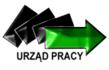 Powiatowy Urząd Pracy w Gryfinie ul. Łużycka 55,  74-100 Gryfinotel. 91 416 45 15, fax 91 416 38 03MONITORING ZAWODÓW DEFICYTOWYCH  I NADWYŻKOWYCH W POWIECIE GRYFIŃSKIM W 2015 ROKUGryfino, kwiecień 2016 r.     Spis treści Wstęp……………………………………………………………………………………….............................3Analiza ogólnej sytuacji na rynku pracy ……………………………………………………....................6Ranking zawodów deficytowych i nadwyżkowych …………………………………………………….16Analiza umiejętności i uprawnień …………………………………………………………………........19Analiza rynku edukacyjnego ……………………………………………………………………………20Badanie kwestionariuszowe przedsiębiorstw ………………………………………...............................22Prognoza lokalnego rynku pracy ……………………………………………………………..................36Podsumowanie ……………………………………………………………………………………….……...47Informacja sygnalna w powiecie gryfińskim za 2015 r. …………………………………………………….49 Załącznik 1. Bezrobotni, oferty pracy oraz mierniki stosowane w monitoringu w 2015 roku  według wielkich grup zawodów ……………………………………………………………………….……50Załącznik 2. Bezrobotni, oferty pracy oraz mierniki stosowane w monitoringu w 2015 roku  według elementarnych grup zawodów ………………………………………………………..………….…51Załącznik 3. Liczba absolwentów oraz bezrobotnych absolwentów według ostatnio ukończonej szkoły w 2015 roku ……………………………………………………………..………….………………..67Załącznik 4. Liczba absolwentów oraz bezrobotnych absolwentów według elementarnej grupy zawodów w 2015 roku ……………………………………………………………........................................74Spis tabel ………………………………………………………………………………….…………………81Spis wykresów ………………………………………………………………………………………….…...81Spis rysunków ……………………………………………………………………………………………….82Spis załączników  ………………...………………………………………………….……………………...82WstępMonitoring zawodów deficytowych i nadwyżkowych sporządzany jest zgodnie z art. 8 ust. 1 pkt 3 oraz art. 9 ust. 1 pkt 9 ustawy o promocji zatrudnienia i instytucjach rynku pracy (tekst jednolity Dz.U. z 2015 r. poz. 149 z późn. zm.) jako jedno z zadań samorządu województwa oraz samorządu powiatu w zakresie polityki rynku pracy.Niniejszy raport został przygotowany na podstawie zaleceń metodycznych opracowanych        w ramach projektu współfinansowanego ze środków Unii Europejskiej z Europejskiego Funduszu Społecznego będącego częścią projektu systemowego realizowanego na zlecenie Departamentu Rynku Pracy w Ministerstwie Pracy i Polityki Społecznej oraz Centrum Rozwoju Zasobów Ludzkich przez Instytut Nauk Społeczno-Ekonomicznych w Łodzi pt. „Opracowanie nowych zaleceń metodycznych prowadzenia monitoringu zawodów deficytowych i nadwyżkowych na lokalnym rynku pracy” (zamieszczone na stronie internetowej: http://instytut.inse.pl/monitoring/Metodologia.pdf).Zgodnie z w/w zaleceniami monitoring zawodów deficytowych i nadwyżkowych  to proces systematycznego obserwowania zjawisk zachodzących na rynku pracy dotyczących kształtowania się popytu na pracę i podaży zasobów pracy w przekroju terytorialno-zawodowym oraz formułowania na tej podstawie ocen, wniosków oraz prognoz niezbędnych dla prawidłowego funkcjonowania systemów szkolenia bezrobotnych oraz kształcenia zawodowego.Monitoring zawodów deficytowych i nadwyżkowych umożliwia:określenie kierunków i natężenia zmian zachodzących w strukturze zawodowo-kwalifikacyjnej na powiatowym, wojewódzkim i krajowym rynku pracy,stworzenie bazy informacyjnej dla przewidywania struktur zawodowo-kwalifikacyjnych          w układzie lokalnym, wojewódzkim i krajowym,określenie odpowiednich kierunków szkolenia bezrobotnych dla zapewnienia spójności             z potrzebami rynku pracy,korektę poziomu struktury i treści kształcenia zawodowego na poziomie ponadgimnazjalnym     i wyższym,usprawnienie poradnictwa zawodowego poprzez wskazanie zawodów                                    oraz kwalifikacji deficytowych i nadwyżkowych na lokalnych rynkach pracy,ułatwienie realizacji programów specjalnych dla aktywizacji osób długotrwale bezrobotnych     w celu promowania ich ponownego zatrudnienia.Źródłem danych raportu są dane z systemu Syriusz, z Systemu Informacji Oświatowej MEN  oraz wyniki badania kwestionariuszowego przedsiębiorstw.Zawody deficytowe to takie, na które istnieje na rynku pracy wyższe zapotrzebowanie niż liczba bezrobotnych w danym zawodzie. Na potrzeby opracowania rankingu zawodów deficytowych zdefiniowano je jako te, dla których liczba ofert pracy jest wyższa niż liczba bezrobotnych, odsetek długotrwale bezrobotnych jest nieznaczny, a odpływ bezrobotnych przewyższa ich napływ w danym okresie sprawozdawczym. Zawody zrównoważone to takie, na które na rynku pracy występuje zapotrzebowanie zbliżone do liczby bezrobotnych w danym zawodzie. Na potrzeby opracowania rankingu zawodów zrównoważonych zdefiniowano je jako te, dla których liczba ofert pracy jest zbliżona do liczby zarejestrowanych bezrobotnych, odsetek bezrobotnych długotrwale jest nieznaczny, a odpływ bezrobotnych przewyższa ich napływ w danym okresie sprawozdawczym.Zawody nadwyżkowe to takie, na które istnieje na rynku pracy niższe zapotrzebowanie niż liczba bezrobotnych w danym zawodzie. Na potrzeby opracowania rankingu zawodów nadwyżkowych zdefiniowano je jako te, dla których liczba ofert pracy jest niższa niż liczba bezrobotnych, długotrwałe bezrobocie jest relatywnie wysokie, a napływ bezrobotnych przewyższa ich odpływ w danym okresie sprawozdawczym.W nowej metodologii prowadzenia zawodów deficytowych i nadwyżkowych wylicza się mierniki służące do identyfikacji elementarnych grup zawodów deficytowych i nadwyżkowych.Podstawowe zmienne wykorzystywane do budowy mierników w monitoringu: - średniomiesięczna liczba bezrobotnych w grupie zawodów k w okresie t, - średniomiesięczna liczba dostępnych ofert pracy w grupie zawodów k w okresie t, - liczba zarejestrowanych bezrobotnych w grupie zawodów k na koniec okresu t, - liczba długotrwale bezrobotnych w grupie zawodów k na koniec okresu t, - napływ bezrobotnych w grupie k w okresie t, - odpływ bezrobotnych w grupie k w okresie t.Zgodnie z nowymi zaleceniami metodycznymi do określenia deficytu bądź nadwyżki stosowane są następujące mierniki:Wskaźnik dostępności oferty pracy jest wyliczany według wzoru:Sposób interpretacji w/w miernika:Miernik informuje o dostępności oferty pracy dla bezrobotnych w danej elementarnej grupie zawodów. Im wyższa wartość wskaźnika, tym dostępność jest niższa. Wartość wskaźnika można interpretować jako przeciętną liczbę bezrobotnych przypadających na 1 ofertę pracy. Im wyższa wartość wskaźnika tym mniejsza szansa na znalezienie zatrudnienia w grupie zawodów k. Przyjmuje wartości z przedziału = 0 - brak bezrobotnych w elementarnej grupie zawodów k. Dostępność oferty jest bardzo wysoka, a grupa zawodów k jest maksymalnie deficytowa. - przeciętnie każdy bezrobotny z danej elementarnej grupy ma szanse znaleźć pracę. Liczba dostępnych ofert pracy przewyższa liczbę bezrobotnych w grupie zawodów k. - dostępność oferty pracy jest relatywnie niska, gdyż liczba bezrobotnych przewyższa liczbę ofert pracy w grupie zawodów k.Brak wartości - oferty pracy w elementarnej grupie zawodów k nie są dostępne, w rezultacie szansa znalezienia pracy jest zerowa, a cecha k jest maksymalnie nadwyżkowa.Wskaźnik długotrwałego bezrobocia jest wyliczany według wzoru:Sposób interpretacji w/w miernika:Wartość wskaźnika informuje o tym, jaki odsetek bezrobotnych w elementarnej grupie zawodów k stanowią długotrwale bezrobotni. Im większa wartość wskaźnika tym więcej osób jest długotrwale bezrobotnych w danej grupie zawodów. Przyjmuje wartości od 0% (sytuacja, w której bezrobotni długotrwale nie występują) do 100% (w przypadku, gdy każdy bezrobotny w elementarnej grupie zawodów k jest długotrwale bezrobotnym).Wskaźnik płynności bezrobotnych jest wyliczany według wzoru:Sposób interpretacji w/w miernika:Wartość miernika wskazuje na kierunek i natężenie ruchu bezrobotnych w elementarnej grupie zawodów k. - napływ przewyższa odpływ, co oznacza wzrost liczby bezrobotnych w elementarnej grupie zawodów k.  - odpływ jest równy napływowi (oba niezerowe), przez co liczba bezrobotnych w grupie zawodów k nie ulega zmianie.  - odpływ przewyższa napływ, co oznacza spadek bezrobotnych w zawodzie k. Brak wartości - napływ jest równy zeru.Tabela 1. Identyfikacja zawodów deficytowych i nadwyżkowychŹródło: „Opracowanie nowych zaleceń metodycznych prowadzenia monitoringu zawodów deficytowych i nadwyżkowych na lokalnym rynku pracy”.Analiza ogólnej sytuacji na rynku pracyStopa bezrobocia w Polsce na koniec grudnia 2015 roku wynosiła 9,8%, w województwie zachodniopomorskim - 13,3%, a w powiecie gryfińskim - 15,9%. Porównując stopę bezrobocia          w kraju, w województwie i w powiecie z analogicznym okresem poprzedniego roku można stwierdzić, że uległa zmniejszeniu, co przedstawia poniższy wykres.Wykres 1. Stopa bezrobocia na koniec grudnia 2014 i 2015 roku Źródło: opracowanie własne na podstawie informacji ze strony https://bdl.stat.gov.pl/BDLS/dane/tablicaJak wynika z powyższych danych na koniec grudnia 2015 r. nastąpił spadek stopy bezrobocia        w kraju o 1,6%, w województwie o 2,2%, a w powiecie o 2,9 % w odniesieniu do analogicznego okresu roku 2014.W Powiatowym Urzędzie Pracy w Gryfinie według stanu na dzień 31.12.2015 r. zarejestrowanych było 3721 osób bezrobotnych, w tym 2129 kobiet, co stanowi 57% ogółu bezrobotnych.                     W analogicznym okresie 2014 r. zarejestrowanych było 4526 osób, w tym 2519 kobiet, co stanowi 56% ogółu bezrobotnych. Tym samym liczba osób bezrobotnych uległa zmniejszeniu o 805 osób,         w tym o 390 kobiet. Osób z prawem do zasiłku dla bezrobotnych na koniec grudnia 2015 r. było 508, co stanowi ok. 14% ogółu bezrobotnych,  a w analogicznym okresie poprzedniego roku było 628 osób, co stanowi także ok. 14% ogółu bezrobotnych. Dane te wskazują na spadek liczby bezrobotnych            w w/w kategorii o 120 osób. Natomiast  osób zamieszkałych na wsi według stanu na koniec 2015 r.  było 2401, co stanowi ok. 65% ogółu bezrobotnych. Z kolei w roku poprzedzającym badany okres sprawozdawczy osób zamieszkałych na wsi było 2845, co stanowi 63% ogółu bezrobotnych. Biorąc pod uwagę w/w dane można zauważyć spadek liczby osób zamieszkujących tereny wiejskie       o 444 osoby. Powyższy opis został przedstawiony w postaci wykresu.Wykres 2. Wybrane kategorie bezrobotnych według stanu na koniec grudnia 2014 i 2015 roku Źródło: opracowanie własne na podstawie sprawozdania o rynku pracy MPiPS-01 W omawianym okresie w przedziale wiekowym od 18-24 lat zarejestrowanych było 629 osób,       w przedziale 25-34 – 969 osób, w przedziale 35-44 – 757 osób, w przedziale 45-54 – 642 osoby,         w przedziale 55-59 – 470 osób, a 60 lat i więcej – 254 osoby. W analogicznym okresie 2014 r.             w przedziale wiekowym od 18-24 lat zarejestrowanych było 841 osób, w przedziale                           25-34 – 1234 osoby, w przedziale 35-44 – 927 osób, w przedziale 45-54 – 767 osób, w przedziale     55-59 – 533 osoby, a 60 lat i więcej – 224 osoby. Analizując powyższe dane można zauważyć,           że najwięcej bezrobotnych zarejestrowanych było w przedziale wiekowym 25-34 lata, a najmniej          w wieku 60 lat i więcej, co obserwuje się na przestrzeni badanych okresów.           Poniższy wykres przedstawia wyżej omawiane dane.Wykres 3. Podział bezrobotnych według wieku na koniec grudnia 2014 i 2015 roku Źródło: opracowanie własne na podstawie sprawozdania o rynku pracy MPiPS-01 Biorąc pod uwagę kryterium wykształcenia na koniec grudnia 2015 r. wśród bezrobotnych przeważały osoby z wykształceniem gimnazjalnym i poniżej, których było 1373, co stanowiło 37% ogółu bezrobotnych. Z kolei osób z wykształceniem zasadniczym zawodowym zarejestrowanych było 1063, co stanowiło 29% ogółu bezrobotnych. Wykształcenie policealne i średnie zawodowe posiadało 577 osób, co stanowiło 15% ogółu bezrobotnych. Kolejną grupą były osoby z wykształceniem średnim ogólnym - 394, co stanowiło 11% ogółu bezrobotnych. Najmniej liczną grupę stanowiły osoby z wykształceniem wyższym - 314, co stanowiło 8% ogółu bezrobotnych. W analogicznym okresie 2014 r. struktura osób bezrobotnych według wykształcenia utrzymywała się na podobnym poziomie, tj. przeważały osoby z wykształceniem gimnazjalnym i poniżej – 1588, co stanowiło 35% ogółu bezrobotnych. Drugą pozycję zajmowały osoby  z wykształceniem zasadniczym zawodowym – 1276, co stanowiło 28% ogółu bezrobotnych. Trzecią pozycję zajmowały osoby z wykształceniem policealnym i średnim zawodowym – 778, co stanowiło 17% ogółu bezrobotnych. Kolejną pozycję zajmowały osoby posiadające wykształcenie średnie ogólne – 503, co stanowiło 11% ogółu bezrobotnych. Natomiast najmniej osób zarejestrowanych było z wykształceniem wyższym – 381,      co stanowiło 8% ogółu bezrobotnych. Jak wynika z powyższych danych można stwierdzić,                  że w przedstawianych latach w ewidencji bezrobotnych przeważały osoby z wykształceniem gimnazjalnym i poniżej. Z kolei najmniej liczną grupą były osoby posiadające wykształcenie wyższe.Podział bezrobotnych według wykształcenia przedstawia poniższy wykres.Wykres 4. Podział bezrobotnych według wykształcenia na koniec grudnia 2014 i 2015 roku               Źródło: opracowanie własne na podstawie sprawozdania o rynku pracy MPiPS-01 W 2015 r. pracodawcy zgłosili do urzędu pracy 2061 wolnych miejsc pracy i aktywizacji zawodowej, z czego 1039 były to oferty subsydiowane. Natomiast w 2014 r. wpłynęło 1489 ofert pracy, w tym 889 miejsc pracy subsydiowanej. Przeważająca liczba ofert pracy to oferty pracy subsydiowanej. W badanym okresie sprawozdawczym nastąpił wzrost zgłaszanych miejsc pracy         o 572, w tym o 150 ofert pracy subsydiowanej w porównaniu z rokiem 2014. Obserwując rynek pracy zauważa się, że wielu pracodawców nie zgłasza ofert pracy, dlatego też dane statystyczne urzędów pracy nie odzwierciedlają wszystkich wolnych miejsc pracy.Poniższy wykres obrazuje opisane wyżej dane.Wykres 5. Zgłoszenia wolnych miejsc pracy i miejsc aktywizacji zawodowej na koniec grudnia 2014 i 2015 roku Źródło: opracowanie własne na podstawie sprawozdania o rynku pracy MPiPS-01 Liczba osób bezrobotnych według wielkich grup zawodów przedstawiała się w następującej kolejności malejącej:Robotnicy przemysłowi i rzemieślnicyPracownicy usług i sprzedawcyPracownicy wykonujący prace prosteTechnicy i inny średni personelSpecjaliściOperatorzy i monterzy maszyn i urządzeńRolnicy, ogrodnicy, leśnicy i rybacyPracownicy biurowiKierownicySiły zbrojneNajwięcej ofert pracy zgłoszono  w następujących grupach zawodów:Pracownicy usług i sprzedawcyPracownicy wykonujący prace prosteRobotnicy przemysłowi i rzemieślnicyOperatorzy i monterzy maszyn i urządzeńPracownicy biurowiTechnicy i inny średni personelSpecjaliściZdecydowanie mniej ofert pracy zgłoszono w grupach:Rolnicy, ogrodnicy, leśnicy i rybacyKierownicyW wielkiej grupie zawodów Siły zbrojne nie zgłoszono żadnej oferty pracy.Źródło: Departament Rynku Pracy MRPiPSJak wynika z powyższej tabeli najwięcej osób bezrobotnych zarejestrowanych było                  w zawodach, tj.: sprzedawcy sklepowi (ekspedienci), kucharze, murarze i pokrewni oraz gospodarze budynków. Z kolei zdecydowanie mniejszą grupę stanowiły osoby w zawodach, tj.: ogrodnicy, mechanicy maszyn i urządzeń rolniczych i przemysłowych oraz kierowcy samochodów osobowych        i dostawczych.Źródło: Departament Rynku Pracy MRPiPSNapływ osób bezrobotnych w elementarnych grupach zawodów najbardziej widoczny był      m.in. w zawodach, tj.: sprzedawcy sklepowi (ekspedienci), kucharze, mechanicy pojazdów samochodowych, murarze i pokrewni, fryzjerzy, stolarze meblowi i pokrewni, robotnicy wykonujący prace proste  w budownictwie ogólnym.Tabela 4. Grupy zawodów, dla których wskaźnik długotrwałego bezrobocia jest najwyższy                        w 2015 roku z uwzględnieniem wszystkich zawodówŹródło: Departament Rynku Pracy MRPiPSTabela 5. Grupy zawodów, dla których wskaźnik długotrwałego bezrobocia jest najwyższy          w 2015 na podstawie informacji sygnalnejŹródło: Departament Rynku Pracy MRPiPSAnalizując wskaźnik długotrwałego bezrobocia można zauważyć, że w największym stopniu długotrwałe bezrobocie generowało się w grupach zawodów, tj.: kierownicy  ds. marketingu                 i sprzedaży, opiekunowie zwierząt domowych i pracownicy zajmujący się zwierzętami oraz monterzy budownictwa wodnego.Źródło: Departament Rynku Pracy MRPiPSBadając wskaźnik płynności bezrobotnych można zauważyć, że stan bezrobocia zmniejszył się, m.in. w grupie zawodów: czyściciele pojazdów; pomocniczy personel medyczny; posadzkarze, parkieciarze i glazurnicy; monterzy i serwisanci urządzeń elektronicznych; maszyniści kolejowi            i metra. Natomiast stan bezrobocia zwiększył się m.in. w takich zawodach jak: kierownicy                ds. marketingu i sprzedaży; strażacy; monterzy budownictwa wodnego oraz mechanicy maszyn                i urządzeń rolniczych i przemysłowych; ogrodnicy; kierowcy samochodów osobowych i dostawczych. Tabela 8. Wskaźnik niedopasowania struktury ofert pracy w 2015 rokuŹródło: Departament Rynku Pracy MRPiPSNa podstawie wskaźnika niedopasowania struktury ofert pracy w 2015 r. w wielkiej grupie zawodów można stwierdzić, że pracodawcy znacznie częściej zgłaszali oferty pracy za pośrednictwem portali internetowych, m.in. w takich grupach zawodów jak: Kierownicy, Specjaliści oraz Technicy      i inny średni personel. Natomiast pracodawcy znacznie częściej poszukiwali pracowników                  za pośrednictwem urzędu pracy, m.in. w takich grupach zawodów jak: Pracownicy wykonujący prace proste, Pracownicy usług i sprzedawcy oraz Operatorzy i monterzy maszyn i urządzeń. 2. Ranking zawodów deficytowych i nadwyżkowychKluczowym elementem prowadzenia monitoringu jest ranking zawodów deficytowych                i nadwyżkowych, mający na celu zidentyfikowanie elementarnych grup zawodów charakteryzujących się deficytem, równowagą lub nadwyżką na rynku pracy.Powyższy ranking zawiera zestawienie popytowej i podażowej strony rynku pracy. Za popyt na rynku pracy uważa się liczbę wolnych miejsc pracy i miejsc aktywizacji zawodowej. Natomiast za podaż uważa się liczbę bezrobotnych zarejestrowanych w urzędzie pracy.  Zawody  maksymalnie deficytowe cechuje brak bezrobotnych, czyli wskaźnik dostępności ofert pracy jest równy zero. Ponadto zawody deficytowe wyróżnia większa liczba dostępnych ofert pracy niż średni stan bezrobotnych w danym okresie sprawozdawczym. Tabela 9. Ranking elementarnych grup zawodów deficytowych w 2015 rokuŹródło: Departament Rynku Pracy MRPiPSZ analizy powyższych danych wynika, że zawodem maksymalnie deficytowym była grupa zawodów - Pracownicy przy pracach przygotowawczych do druku. Do zawodów deficytowych zaliczyć można: Pracownicy przygotowujący posiłki typu fast food, Sprzedawcy na targowiskach         i bazarach.Poniższa tabela przedstawia zawód zrównoważony tj. Formierze odlewniczy i pokrewni, dla którego liczba bezrobotnych i dostępnych ofert pracy w danym okresie sprawozdawczym była zbliżona.Tabela 10. Grupy zawodów zrównoważonych w 2015 rokuŹródło: Departament Rynku Pracy MRPiPSPoniższy ranking wskazuje zawody maksymalnie nadwyżkowe, dla których nie ma żadnych ofert pracy, tj. wskaźnik dostępności ofert pracy nie przyjmuje żadnej wartości. W związku                  z powyższym przedstawia się grupę zawodów według malejącej przeciętnej miesięcznej liczby bezrobotnych.Tabela 11. Ranking elementarnych grup zawodów nadwyżkowych w 2015 rokuŹródło: Departament Rynku Pracy MRPiPS Zawody nadwyżkowe charakteryzują się przewagą liczebną bezrobotnych nad dostępnymi ofertami pracy, bezrobociem długotrwałym oraz niskim odpływem netto bezrobotnych w danym okresie sprawozdawczym. W związku z tym zawodem maksymalnie nadwyżkowym była grupa zawodów – Pracownicy domowej opieki osobistej.  Natomiast do zawodów nadwyżkowych zaliczyć można: Mechnicy maszyn i urządzeń rolniczych i przemysłowych, Monterzy maszyn i urządzeń mechanicznych. 3. Analiza umiejętności i uprawnieńZgodnie z nową metodologią dokonuje się analizy umiejętności i uprawnień, która ma celu wskazanie niedopasowań w strukturze kwalifikacyjno-zawodowej. Przez umiejętności rozumie się zdolność wykonywania odpowiednich zadań w ramach zawodu, a natomiast przez uprawnienia - dodatkowe kwalifikacje zawodowe zdobywane w ramach szkoleń, egzaminów lub praktyki.Po dokonaniu analizy można wywnioskować, że pracodawcy preferowali kandydatów do pracy posiadających, m.in. następujące umiejętności i cechy:komunikatywność,współpraca w zespole,planowanie i organizacja pracy własnej,doświadczenie zawodowe,sprawność psychofizyczna i psychomotoryczna,przedsiębiorczość, inicjatywność, kreatywność.Na koniec badanego okresu sprawozdawczego bez zawodu zarejestrowane były 554 osoby,          co stanowiło około 15 % ogółu bezrobotnych. Podział osób bez zawodu z podziałem na wykształcenie przedstawia się następująco:gimnazjalne i poniżej - 364 osób,zasadnicze zawodowe - 16 osób,średnie ogólnokształcące - 112 osób,policealne i średnie zawodowe - 57 osób,wyższe - 5 osób.   4. Analiza rynku edukacyjnegoCelem analizy rynku edukacyjnego jest określenie kierunków szkoleń dla bezrobotnych oraz korekta poziomu i struktury treści kształcenia zawodowego na poziomie ponadgimnazjalnym                i wyższym. Dane o liczbie uczniów ostatnich klas szkół ponadgimnazjalnych według elementarnych grup zawodów pozyskane zostały z Systemu Informacji Oświatowej MEN, co przedstawia poniższa tabela.Tabela 12. Uczniowie ostatnich klas szkół ponadgimnazjalnych według elementarnych grup zawodów deficytowych, zrównoważonych oraz nadwyżkowych w 2015 rokuŹródło: Departament Rynku Pracy MRPiPSJak wynika z powyższych danych tylko wśród ogrodników, zaliczanych do zawodów nadwyżkowych, byli uczniowie ostatnich klas szkół ponadgimnazjalnych.Tabela 13. Liczba absolwentów oraz bezrobotnych absolwentów według typu szkoły w 2015 rokuŹródło: Departament Rynku Pracy MRPiPSBiorąc pod uwagę powyższe dane można zauważyć, że największy wskaźnik frakcji bezrobotnych absolwentów wśród absolwentów stanowią uczniowie kończący zasadniczą szkołę zawodową.5. Badanie kwestionariuszowe przedsiębiorstwNa potrzeby monitoringu zawodów deficytowych i nadwyżkowych w miesiącach wrzesień                 i październik 2015 r. przeprowadzone zostało badanie podmiotów gospodarczych funkcjonujących na lokalnym rynku pracy, zatrudniających co najmniej jednego pracownika.Celem badania kwestionariuszowego przedsiębiorstw było pozyskanie informacji o aktualnej oraz prognozowanej strukturze zatrudnienia w przedsiębiorstwie.Baza Jednostek Statystycznych (BJS), której podstawą jest rejestr REGON posłużyła jako operat losowania. Badaniem kwestionariuszowym przedsiębiorstw zostało objętych 68 podmiotów dobranych według klas wielkości przedsiębiorstw, wyrażonych liczbą zatrudnionych osób. Rysunek 1. Struktura badanych przedsiębiorstw pod względem liczby zatrudnionych pracowników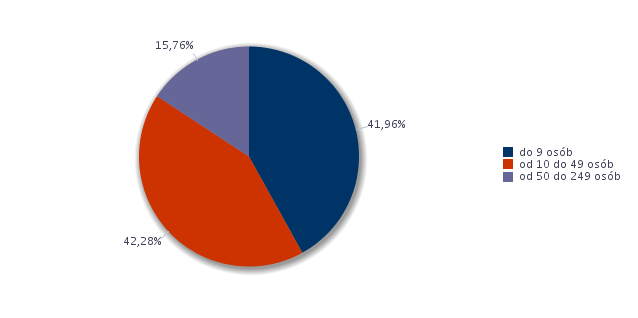 Źródło: Departament Rynku Pracy MRPiPSJak wynika z w/w danych najwięcej wśród przebadanych przedsiębiorstw zatrudniało od 10 do 49 osób.Rysunek 2.  Struktura badanych przedsiębiorstw według rodzaju działalności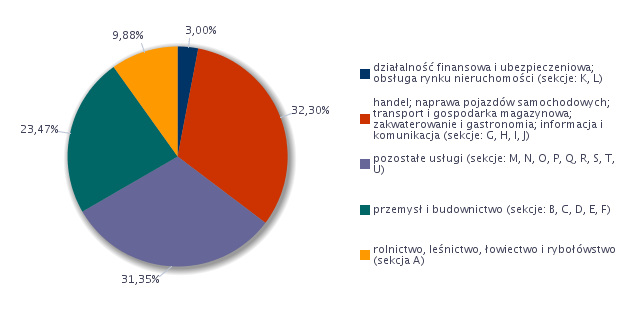 Źródło: Departament Rynku Pracy MRPiPSWedług rodzaju działalności w badaniu przeważały przedsiębiorstwa prowadzące działalność w zakresie handlu; naprawy pojazdów samochodowych; transportu i gospodarki magazynowej; zakwaterowania i gastronomii; informacji i komunikacji.Rysunek 3. Odsetek przedsiębiorstw deklarujących zmiany w zatrudnieniu w 2015 roku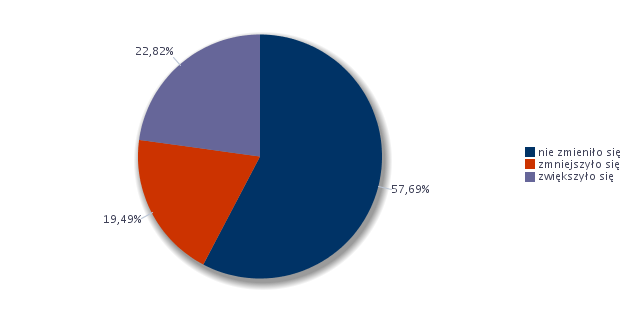 Źródło: Departament Rynku Pracy MRPiPSRysunek 4. Odsetek przedsiębiorstw deklarujących zmiany w zatrudnieniu w 2015 roku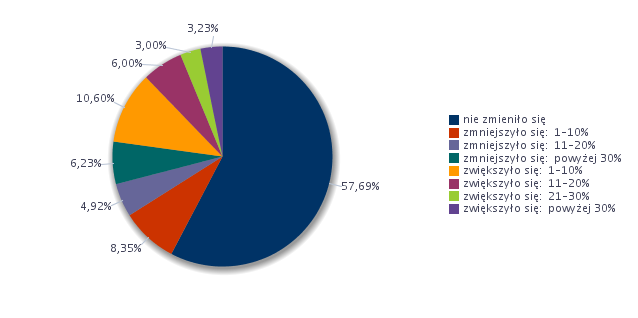 Źródło: Departament Rynku Pracy MRPiPSW 2015r. zdecydowana większość pracodawców, tj. 57,69% nie dokonała zmian                      w zatrudnieniu. Natomiast 22,82% badanych zwiększyło stan zatrudnienia w przedsiębiorstwie,            a 19,49% zmniejszyło liczbę pracowników. Jednocześnie można podkreślić, że zwiększenie bądź zmniejszenie liczby zatrudnionych nastąpiło w niewielkim stopniu w przedziale od 1do 10%. W nowej metodologii wskaźnik zatrudnienia netto, z punktu widzenia badania przedsiębiorstw, jest obliczany jako różnica frakcji odpowiedzi pozytywnych i negatywnych (po uwzględnieniu wag):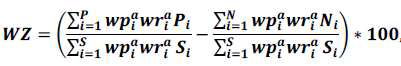 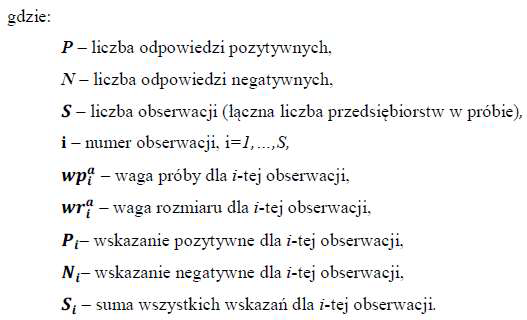 Saldo odpowiedzi na dane pytanie diagnostyczne w okresie badawczym przyjmuje wartości      od -100 do 100. Wartości ujemne oznaczają pogorszenie sytuacji w przedsiębiorstwie. Im niższa wartość prezentowanych indeksów tym wyższy odsetek firm deklaruje niekorzystne zmiany                    w obszarze zatrudnienia. Ujemna wartość wskaźnika, różna od -100 świadczy o tym, że odsetek firm deklarujących redukcję liczby pracujących przewyższa odsetek przedsiębiorstw potwierdzających rozszerzenie zasobów kadrowych. Wartości dodatnie wyliczanych indeksów oznaczają poprawę sytuacji firm na lokalnym rynku pracy. Im wyższa wartość wskaźnika tym wyższy odsetek przedsiębiorstw deklaruje korzystne zmiany          w obrębie zatrudnienia. Dodatnia wartość indeksu, różna od 100 świadczy o tym, że odsetek firm deklarujących zwiększenie zatrudnienia przewyższył frakcję przedsiębiorstw sygnalizujących redukcję poziomu omawianej kategorii. Wartość miernika równa 0 oznacza, że odsetek firm deklarujących poprawę sytuacji jest równy odsetkowi firm sygnalizujących jej pogorszenie. Wartość ta możliwa jest również do uzyskania              w sytuacji, w której wszystkie firmy deklarują brak zmian w obszarze zatrudnienia.Wskaźnik zatrudnienia netto ogółem w 2015 r. wynosił 3,33, a z kolei w wielkich grupach zawodów był zróżnicowany, co wynika z poniższej tabeli. Tabela 14. Wskaźnik zatrudnienia netto według wielkich grup zawodów w 2015 rokuŹródło: Departament Rynku Pracy MRPiPSWykres 6. Wskaźnik zatrudnienia netto według wielkich grup zawodów w 2015 roku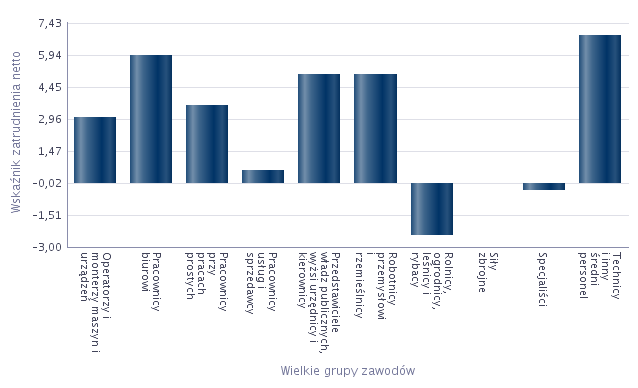 Źródło: Departament Rynku Pracy MRPiPSAnalizując wskaźnik zatrudnienia netto według wielkich grup zawodów można stwierdzić,                że największe wartości osiągnął w grupach:Technicy i inny średni personel,Pracownicy biurowi,Przedstawiciele władz publicznych, wyżsi urzędnicy i kierownicy,Robotnicy przemysłowi i rzemieślnicy.Natomiast ujemne wartości odnotowano w grupach:Rolnicy, ogrodnicy, leśnicy i rybacy,Specjaliści.W grupie zawodów Siły zbrojne wskaźnik zatrudnienia netto wynosił 0. W okresie sprawozdawczym część respondentów na pytanie dotyczące problemów                             z pozyskiwaniem nowych pracowników nie umiała udzielić jednoznacznej odpowiedzi (34,48%).         Z kolei 23,80% respondentów wskazało, że raczej nie widzi trudności z pozyskaniem nowych pracowników. Zdecydowanie widzi je tylko 4,40% badanych przedsiębiorców, co przedstawia poniższy rysunek.Rysunek 5. Struktura odpowiedzi przedsiębiorstw deklarujących problemy z pozyskiwaniem nowych pracowników w 2015 roku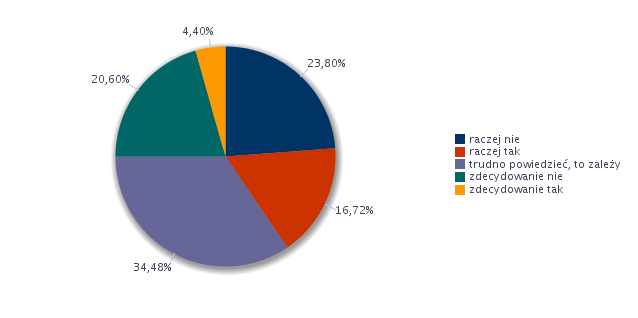 Źródło: Departament Rynku Pracy MRPiPSDokonując analizy odpowiedzi ankietowanych można wywnioskować, że poszukując nowych pracowników pracodawcy najczęściej korzystali  z polecenia znajomych, analizowali  dokumenty zgłaszających się osób oraz kontaktowali się z urzędami pracy, co prezentuje poniższy rysunek.Rysunek 6. Struktura odpowiedzi przedsiębiorstw dotyczących sposobu poszukiwania nowych pracowników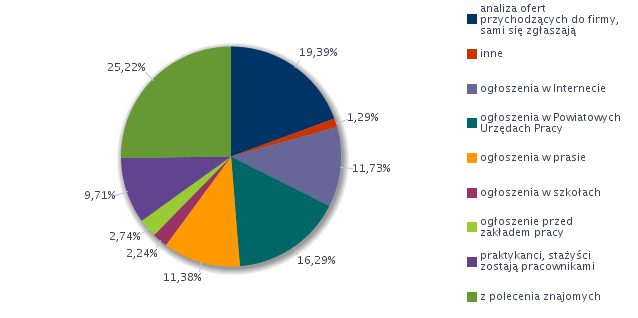 Źródło: Departament Rynku Pracy MRPiPSZawody, w jakich najtrudniej znaleźć odpowiednich kandydatów do pracy oraz brakujące umiejętności i uprawnienia ujęto w poniższej tabeli.Tabela 15. Zawody, w jakich najtrudniej znaleźć odpowiednich kandydatów do pracyŹródło: Departament Rynku Pracy MRPiPSW większości zawodów pracodawcy wskazywali na deficyty umiejętności i uprawnień.         Jedynie nie zauważali  ich w następujących zawodach:Nauczyciele kształcenia zawodowego,Robotnicy wykonujący prace proste w budownictwie ogólnym,Technicy wsparcia informatycznego i technicznego.Tabela 16. Analiza odsetka ofert pracy zgłaszanych do Powiatowych Urzędów PracyŹródło: Departament Rynku Pracy MRPiPS Wykres 7. Odsetek ofert pracy zgłaszanych do PUP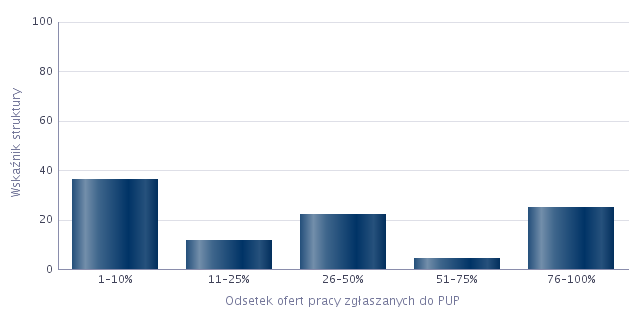 Źródło: Departament Rynku Pracy MRPiPSBiorąc pod uwagę w/w dane można stwierdzić, że 36,49%  pracodawców w celu pozyskania nowych pracowników zgłaszało do urzędu pracy od 1 - 10% swoich ofert. Natomiast 25,01 % pracodawców zgłaszało od 76 – 100 % swoich ofert. Dane te potwierdzają fakt, że pracodawcy            w procesie rekrutacji korzystali z różnych sposobów pozyskiwania potencjalnych kandydatów                do pracy. W poniższej tabeli wskazano, w jakich zawodach pracodawcy najczęściej poszukiwali pracowników korzystając z pośrednictwa urzędów pracy.Tabela 17. Zawody, w których pracodawcy najczęściej zgłaszają oferty pracy do Powiatowych Urzędów PracyŹródło: Departament Rynku Pracy MRPiPSPrognoza lokalnego rynku pracyPrognoza lokalnego rynku pracy została przygotowana w oparciu o odpowiedzi na pytania uzyskane podczas badania kwestionariuszowego przedsiębiorstw. Z informacji pozyskanych                 w trakcie badania wynika, że zdecydowana większość pracodawców nie przewidywała zmian              w zatrudnieniu w 2016 roku. Natomiast 25,39% ankietowanych planowało zwiększyć zatrudnienie przede wszystkim w przedziale od 11 do 20%. Z kolei jedynie 8,58% badanych rozważało zmniejszenie zatrudnienia, szczególnie  w przedziale od 1 do 10 %. Przewidywane zmiany w zatrudnieniu w 2016 roku przedstawiają poniższe rysunki.Rysunek 7. Odsetek przedsiębiorstw przewidujących zmiany w zatrudnieniu w 2016 roku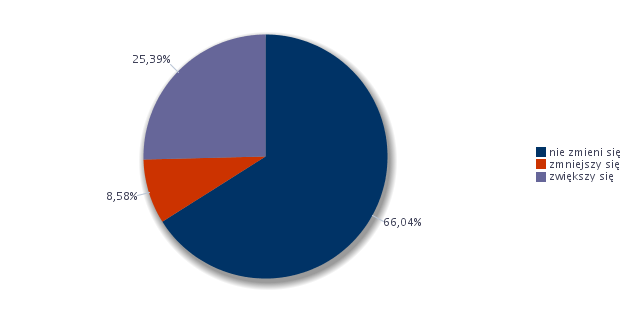 Źródło: Departament Rynku Pracy MRPiPSRysunek 8. Odsetek przedsiębiorstw przewidujących zmiany w zatrudnieniu w 2016 roku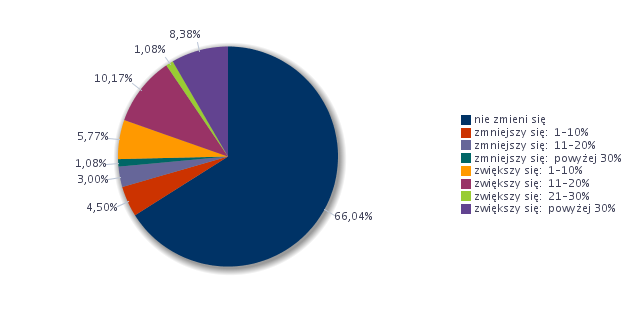 Źródło: Departament Rynku Pracy MRPiPSPrognozowany wskaźnik zatrudnienia netto dla wielkich grup zawodów w 2016 roku osiągnął wartość 16,81%. Wartość dodatnia wskaźnika oznacza,  że większość pracodawców planuje zwiększyć liczbę etatów w przedsiębiorstwie.Tabela 18. Prognozowany wskaźnik zatrudnienia netto dla wielkich grup zawodów w 2016 roku Źródło: Departament Rynku Pracy MRPiPSWykres 8. Prognozowany wskaźnik zatrudnienia netto dla wielkich grup zawodów w 2016 roku 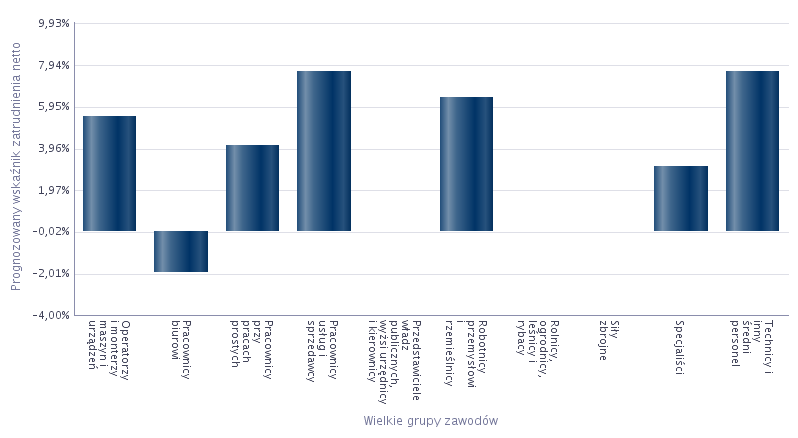 Źródło: Departament Rynku Pracy MRPiPSJak wynika z w/w danych najwyższy prognozowany wskaźnik zatrudnienia netto według wielkich grup zawodów w 2016 roku odnotowano jednocześnie dla zawodów Pracownicy usług            i sprzedawcy oraz Technicy i inny średni personel. Dla Pracowników biurowych odnotowano ujemny wskaźnik zatrudnienia, co może wskazywać na pogorszenie sytuacji i dokonanie niekorzystnych zmian            w zatrudnieniu. Tabela 19. Zawody, w jakich firmy mają zamiar zatrudniać pracowników w nadchodzącym rokuŹródło: Departament Rynku Pracy MRPiPSBiorąc pod uwagę prognozowane preferencje zatrudnieniowe pracodawców w 2016 roku można stwierdzić, że osoby posiadające kwalifikacje do wykonywania zawodów, tj.: spawacz, ślusarz      oraz sprzedawca mogą mieć większe możliwości zatrudnienia niż w innych zawodach.Tabela 20. Umiejętności i cechy szczególnie istotne dla pracodawców u potencjalnych pracowników, których firma planuje zatrudnićŹródło: Departament Rynku Pracy MRPiPSPrzeprowadzone badanie wskazuje, że pracodawcy oczekują od potencjalnych pracowników                  umiejętności i cech takich jak:komunikacja ustna/ komunikatywność,współpraca w zespole,planowanie i organizacja pracy własnej,doświadczenie zawodowe,sprawność psychofizyczna i psychomotoryczna,przedsiębiorczość, inicjatywność, kreatywność,czytanie ze zrozumieniem i pisanie tekstów w języku polskim.Tabela 21. Analiza oceny przygotowania kandydatów do pracy w zawodach, w których pracodawcy zwiększyli zatrudnienie w badanym rokuŹródło: Departament Rynku Pracy MRPiPSPracodawcy w większości przypadków ocenili przygotowanie kandydatów do pracy w w/w zawodach w 100% jako bardzo dobrze/ raczej dobrze. Dla pozostałych pracowników obsługi biurowej wskaźnik struktury odpowiedzi bardzo dobrze/ raczej dobrze osiągnął wartość 67,67%.Natomiast wartość zerową w/w wskaźnik uzyskał w zawodach, tj.: meliorant, pozostali opiekunowie dziecięcy, spawacz, technolog robót wykończeniowych w budownictwie. Ponadto należy zwrócić uwagę na fakt, że pracodawcy nie ocenili bardzo źle/ raczej źle przygotowania kandydatów do pracy   w zawodach, w których zwiększyli zatrudnienie w badanym roku.PodsumowaniePo dokonaniu analizy ogólnej sytuacji na lokalnym rynku pracy w 2015 r. można stwierdzić,         że uległa ona poprawie z uwagi na spadek liczby osób pozostających w ewidencji Powiatowego Urzędu Pracy w Gryfinie w porównaniu do poprzedniego roku. Na koniec grudnia 2015 r. zarejestrowanych było 3721 osób, tj. mniej o 805 osób w porównaniu z końcem grudnia 2014 r. Stopa bezrobocia w powiecie gryfińskim na koniec grudnia 2015 r. wynosiła 15,9%, co daje spadek o 2,9% w odniesieniu do analogicznego okresu w roku 2014.Do Powiatowego Urzędu Pracy w Gryfinie w 2015 r. pracodawcy zgłosili 2061 wolnych miejsc pracy i aktywizacji zawodowej, co wskazuje na wzrost o 572 oferty pracy w porównaniu z 2014 r. Najwięcej ofert pracy zgłoszono w wielkich grupach zawodów tj.: Pracownicy usług i sprzedawcy, Pracownicy wykonujący prace proste, Robotnicy przemysłowi i rzemieślnicy, Operatorzy i monterzy maszyn i urządzeń, Pracownicy biurowi, Technicy i inny średni personel oraz Specjaliści.W 2015 r. w rejestrze Powiatowego Urzędu Pracy w Gryfinie najwięcej osób bezrobotnych zarejestrowanych było m.in. w takich zawodach jak: sprzedawcy sklepowi (ekspedienci), kucharze, murarze i pokrewni oraz gospodarze budynków.W omawianym okresie zaobserwowano napływ osób bezrobotnych w zawodach, tj.: sprzedawcy sklepowi (ekspedienci), kucharze, mechanicy pojazdów samochodowych, murarze i pokrewni, fryzjerzy, stolarze meblowi i pokrewni, robotnicy wykonujący prace proste w budownictwie ogólnym.Problem długotrwałego bezrobocia w szczególności zauważalny był m.in. w zawodach tj.: kierownicy ds. marketingu i sprzedaży, opiekunowie zwierząt domowych i pracownicy zajmujący się zwierzętami oraz monterzy budownictwa wodnego.Spadek bezrobocia widoczny był m.in. w zawodach tj.: czyściciele pojazdów, pomocniczy personel medyczny, posadzkarze, parkieciarze i glazurnicy, monterzy i serwisanci urządzeń elektronicznych, maszyniści kolejowi i metra.Pracodawcy najczęściej korzystali z pomocy pośrednictwa pracy przy poszukiwaniu pracowników wykonujących prace proste, sprzedawców, operatorów i monterów maszyn i urządzeń. Natomiast chcąc zatrudnić kierowników bądź specjalistów, pracodawcy wykorzystywali inne sposoby rekrutacji,     w tym portale internetowe.Ranking elementarnych grup zawodów deficytowych w 2015 r. wskazuje, że zawodem maksymalnie deficytowym była grupa zawodów – Pracownicy przy pracach przygotowawczych         do druku. Jednocześnie należy podkreślić, że zarówno w 2014, jak i w 2015 r. grupa zawodów - Pracownicy przygotowujący posiłki typu fast food należała do zawodów deficytowych.Ranking elementarnych grup zawodów zrównoważonych w 2015 r. wskazuje tylko jeden zawód– Formierze odlewniczy i pokrewni.Ranking elementarnych grup zawodów nadwyżkowych w 2015 r. wskazuje, że zawodem maksymalnie nadwyżkowym była grupa zawodów - Pracownicy domowej opieki osobistej. Z kolei zawodem nadwyżkowym była grupa zawodów - Mechanicy maszyn i urządzeń rolniczych                    i przemysłowych.Pracodawcy od potencjalnych kandydatów do pracy oczekiwali, m.in. umiejętności łatwego nawiązywania kontaktów interpersonalnych, współpracy w zespole oraz planowania i organizacji pracy własnej. Ponadto doświadczenie zawodowe, sprawność psychofizyczna i psychomotoryczna, cechy przedsiębiorcze, wychodzenie z inicjatywą oraz kreatywność były także istotne w procesie rekrutacji pracowników. W 2015 r. wśród uczniów ostatnich klas szkół ponadgimnazjalnych 5 osób kształciło się                 w grupie zawodów ogrodnicy, należącej do zawodów nadwyżkowych. Biorąc pod uwagę bezrobotnych absolwentów można zauważyć, że największy wskaźnik frakcji wśród absolwentów stanowili uczniowie kończący zasadniczą szkołę zawodową.Informacje o aktualnej oraz prognozowanej strukturze zatrudnienia w przedsiębiorstwie uzyskano poprzez przeprowadzenie badania kwestionariuszowego przedsiębiorstw, z którego można wywnioskować, że zmiany przede wszystkim dotyczyły wzrostu zatrudnienia. Natomiast w 2016 r. również pracodawcy nie przewidują większych zmian stanu zatrudnienia. Dobrą prognozą jest to, że zmiany w bieżącym roku mogą dotyczyć bardziej zwiększenia zatrudnienia aniżeli redukcji etatów.Prowadzenie systematycznego monitoringu zawodów deficytowych i nadwyżkowych powinno wpłynąć na zwiększenie efektywności organizowanych szkoleń poprzez dopasowanie ich do realnych potrzeb lokalnego rynku pracy.Informacja sygnalnaZałącznik 1. Bezrobotni, oferty pracy oraz mierniki stosowane w monitoringu w 2015 roku według wielkich grup zawodówŹródło: Departament Rynku Pracy MRPiPSZałącznik 2. Bezrobotni, oferty pracy oraz mierniki stosowane w monitoringu według elementarnych grup zawodówŹródło: Departament Rynku Pracy MRPiPSŹródło: Departament Rynku Pracy MRPiPSZałącznik 3. Liczba absolwentów oraz bezrobotnych absolwentów według ostatnio ukończonej szkoły w 2015 rokuŹródło: Departament Rynku Pracy MRPiPSŹródło: Departament Rynku Pracy MRPiPSZałącznik 4. Liczba absolwentów oraz bezrobotnych absolwentów według elementarnej grupy zawodów w 2015 rokuŹródło: Departament Rynku Pracy MRPiPSŹródło: Departament Rynku Pracy MRPiPSSpis tabelTabela 1.Identyfikacja zawodów deficytowych i nadwyżkowychTabela 2. Grupy zawodów, w których liczba bezrobotnych (stan na koniec okresu)  jest największa                    w 2015 rokuTabela 3.Grupy zawodów, w których liczba bezrobotnych (napływ) jest największa w 2015 rokuTabela 4. Grupy zawodów, dla których wskaźnik długotrwałego bezrobocia jest najwyższy w 2015 roku          z uwzględnieniem wszystkich zawodówTabela 5. Grupy zawodów, dla których wskaźnik długotrwałego bezrobocia jest najwyższy  w 2015 roku na podstawie informacji sygnalnejTabela 6. Grupy zawodów, dla których wskaźnik płynności bezrobotnych jest najwyższy  w 2015 rokuTabela 7. Grupy zawodów, dla których wskaźnik płynności bezrobotnych jest najmniejszy w 2015 rokuTabela 8. Wskaźnik niedopasowania struktury ofert pracy w 2015 rokuTabela 9. Ranking elementarnych grup zawodów deficytowych w 2015 rokuTabela 10. Grupy zawodów zrównoważonych w 2015 rokuTabela 11. Ranking elementarnych grup zawodów nadwyżkowych w 2015 rokuTabela 12. Uczniowie ostatnich klas szkół ponadgimnazjalnych według elementarnych grup zawodów deficytowych, zrównoważonych oraz nadwyżkowych w 2015 rokuTabela 13. Liczba absolwentów oraz bezrobotnych absolwentów według typu szkoły w 2015 rokuTabela 14. Wskaźnik zatrudnienia netto według wielkich grup zawodów w 2015 rokuTabela 15. Zawody, w jakich najtrudniej znaleźć odpowiednich kandydatów do pracyTabela 16. Analiza odsetka ofert pracy zgłaszanych do Powiatowych Urzędów PracyTabela 17. Zawody, w których pracodawcy najczęściej zgłaszają oferty pracy do Powiatowych Urzędów PracyTabela 18. Prognozowany wskaźnik zatrudnienia netto dla wielkich grup zawodów w 2016 rokuTabela 19. Zawody, w jakich firmy mają zamiar zatrudniać pracowników w nadchodzącym rokuTabela 20. Umiejętności i cechy szczególnie istotne dla pracodawców u potencjalnych pracowników, których firma planuje zatrudnićTabela 21. Analiza oceny przygotowania kandydatów do pracy w zawodach, w których pracodawcy zwiększyli zatrudnienie w badanym roku Spis wykresówWykres 1. Stopa bezrobocia na koniec grudnia 2014 i 2015 rokuWykres 2. Wybrane kategorie bezrobotnych według stanu na koniec grudnia 2014 i 2015 rokuWykres 3. Podział bezrobotnych według wieku na koniec grudnia 2014 i 2015 rokuWykres 4. Podział bezrobotnych według wykształcenia na koniec grudnia 2014 i 2015 rokuWykres 5. Zgłoszenia wolnych miejsc pracy i miejsc aktywizacji zawodowej na koniec grudnia 2014                 i 2015 rokuWykres 6. Wskaźnik zatrudnienia netto według wielkich grup zawodów w 2015 rokuWykres 7. Odsetek ofert pracy zgłaszanych do PUPWykres 8. Prognozowany wskaźnik zatrudnienia netto dla wielkich grup zawodów w 2016 rokuSpis rysunków:Rysunek 1. Struktura badanych przedsiębiorstw pod względem liczby zatrudnionych pracownikówRysunek 2. Struktura badanych przedsiębiorstw według rodzaju działalnościRysunek 3. Odsetek przedsiębiorstw deklarujących zmiany w zatrudnieniu w 2015 rokuRysunek 4. Odsetek przedsiębiorstw deklarujących zmiany w zatrudnieniu w 2015 rokuRysunek 5. Struktura odpowiedzi przedsiębiorstw deklarujących problemy z pozyskiwaniem nowych pracowników w 2015 rokuRysunek 6. Struktura odpowiedzi przedsiębiorstw dotyczących sposobu poszukiwania nowych pracownikówRysunek 7. Odsetek przedsiębiorstw przewidujących zmiany w zatrudnieniu w 2016 rokuRysunek 8. Odsetek przedsiębiorstw przewidujących zmiany w zatrudnieniu w 2016 rokuSpis załączników:Załącznik 1. Bezrobotni, oferty pracy oraz mierniki stosowane w monitoringu w 2015 roku według wielkich grup zawodówZałącznik 2. Bezrobotni, oferty pracy oraz mierniki stosowane w monitoringu w 2015 roku według elementarnych grup zawodówZałącznik 3. Liczba absolwentów oraz bezrobotnych absolwentów według ostatnio ukończonej szkoły       w 2015 rokuZałącznik 4. Liczba absolwentów oraz bezrobotnych absolwentów według elementarnej grupy zawodów   w 2015 rokuZawodyWskaźnik dostępnościoferty pracyWskaźnik długotrwałegobezrobociaWskaźnik płynnościbezrobotnychdeficytowelub brak wartościlub brak wartościzrównoważonelub brak wartościlub brak wartościnadwyżkowelub brak wartościTabela 2. Grupy zawodów, w których liczba bezrobotnych (stan na koniec okresu) jest największa w 2015 rokuTabela 2. Grupy zawodów, w których liczba bezrobotnych (stan na koniec okresu) jest największa w 2015 rokuTabela 2. Grupy zawodów, w których liczba bezrobotnych (stan na koniec okresu) jest największa w 2015 rokuTabela 2. Grupy zawodów, w których liczba bezrobotnych (stan na koniec okresu) jest największa w 2015 rokuKodElementarne grupy zawodówLiczba bezrobotnych(stan na koniec okresu)5223Sprzedawcy sklepowi (ekspedienci)3775120Kucharze1657112Murarze i pokrewni1145153Gospodarze budynków919313Robotnicy wykonujący prace proste w budownictwie ogólnym897231Mechanicy pojazdów samochodowych875141Fryzjerzy769112Pomoce i sprzątaczki biurowe, hotelowe i pokrewne649329Robotnicy wykonujący prace proste w przemyśle gdzie indziej niesklasyfikowani617131Malarze budowlani i pokrewni603314Średni personel do spraw statystyki i dziedzin pokrewnych589629Pracownicy wykonujący prace proste gdzie indziej niesklasyfikowani577531Krawcy, kuśnierze, kapelusznicy i pokrewni557522Stolarze meblowi i pokrewni508341Operatorzy wolnobieżnych maszyn rolniczych i leśnych493142Technicy rolnictwa i pokrewni476130Rolnicy produkcji roślinnej i zwierzęcej457222Ślusarze i pokrewni446111Rolnicy upraw polowych413112Technicy budownictwa406113Ogrodnicy377233Mechanicy maszyn i urządzeń rolniczych i przemysłowych368322Kierowcy samochodów osobowych i dostawczych26Tabela 3. Grupy zawodów, w których liczba bezrobotnych (napływ) jest największa w 2015 rokuTabela 3. Grupy zawodów, w których liczba bezrobotnych (napływ) jest największa w 2015 rokuTabela 3. Grupy zawodów, w których liczba bezrobotnych (napływ) jest największa w 2015 rokuTabela 3. Grupy zawodów, w których liczba bezrobotnych (napływ) jest największa w 2015 rokuKodElementarne grupy zawodówLiczba bezrobotnych(napływ w okresie)5223Sprzedawcy sklepowi (ekspedienci)3755120Kucharze1597231Mechanicy pojazdów samochodowych1567112Murarze i pokrewni1215141Fryzjerzy947522Stolarze meblowi i pokrewni909313Robotnicy wykonujący prace proste w budownictwie ogólnym895153Gospodarze budynków773314Średni personel do spraw statystyki i dziedzin pokrewnych709629Pracownicy wykonujący prace proste gdzie indziej niesklasyfikowani697222Ślusarze i pokrewni689329Robotnicy wykonujący prace proste w przemyśle gdzie indziej niesklasyfikowani587131Malarze budowlani i pokrewni547126Hydraulicy i monterzy rurociągów532631Ekonomiści527531Krawcy, kuśnierze, kapelusznicy i pokrewni523112Technicy budownictwa507512Piekarze, cukiernicy i pokrewni499112Pomoce i sprzątaczki biurowe, hotelowe i pokrewne497129Robotnicy budowlani robót wykończeniowych i pokrewni gdzie indziej niesklasyfikowani48KodElementarne grupy zawodówWskaźnik długotrwałego bezrobocia1213Kierownicy do spraw strategii i planowania100,001221Kierownicy do spraw marketingu i sprzedaży100,001324Kierownicy do spraw logistyki i dziedzin pokrewnych100,001411Kierownicy w hotelarstwie100,002133Specjaliści do spraw ochrony środowiska100,002143Inżynierowie inżynierii środowiska100,002355Nauczyciele sztuki w placówkach pozaszkolnych100,002522Administratorzy systemów komputerowych100,002642Dziennikarze100,002651Artyści plastycy100,003114Technicy elektronicy i pokrewni100,003116Technicy technologii chemicznej i pokrewni100,003312Pracownicy do spraw kredytów, pożyczek i pokrewni100,003433Pracownicy bibliotek, galerii, muzeów, informacji naukowej i pokrewni100,004120Sekretarki (ogólne)100,004131Maszynistki i operatorzy edytorów tekstu100,004223Operatorzy centrali telefonicznych100,004226Recepcjoniści (z wyłączeniem hotelowych)100,004323Pracownicy do spraw transportu100,004415Pracownicy działów kadr100,005112Konduktorzy i pokrewni100,005151Pracownicy obsługi technicznej biur, hoteli i innych obiektów100,005164Opiekunowie zwierząt domowych i pracownicy zajmujący się zwierzętami100,005222Kierownicy sprzedaży w marketach100,005419Pracownicy usług ochrony gdzie indziej niesklasyfikowani100,006121Hodowcy zwierząt gospodarskich i domowych100,006221Hodowcy ryb100,006340Rybacy i zbieracze pracujący na własne potrzeby100,007117Monterzy budownictwa ogólnego100,007122Posadzkarze, parkieciarze i glazurnicy100,007125Szklarze100,007314Ceramicy i pokrewni100,007323Introligatorzy i pokrewni100,007537Kaletnicy, rymarze i pokrewni100,007549Robotnicy przemysłowi i rzemieślnicy gdzie indziej niesklasyfikowani100,008112Operatorzy maszyn i urządzeń do przeróbki mechanicznej kopalin100,008114Operatorzy maszyn i urządzeń do produkcji wyrobów cementowych, kamiennych i pokrewni100,008121Operatorzy maszyn i urządzeń do produkcji i przetwórstwa metali100,008141Operatorzy maszyn do produkcji wyrobów gumowych100,008151Operatorzy maszyn przędzalniczych i pokrewni100,008156Operatorzy maszyn do produkcji obuwia i pokrewni100,008159Operatorzy maszyn do produkcji wyrobów włókienniczych, futrzarskich i skórzanych gdzie indziej niesklasyfikowani100,008182Maszyniści kotłów parowych i pokrewni100,008183Operatorzy urządzeń pakujących, znakujących i urządzeń do napełniania butelek100,008213Monterzy sprzętu elektronicznego100,008331Kierowcy autobusów i motorniczowie tramwajów100,009211Robotnicy wykonujący proste prace polowe100,009213Robotnicy wykonujący prace proste przy uprawie roślin i hodowli zwierząt100,009334Układacze towarów na półkach100,009510Pracownicy świadczący usługi na ulicach100,009612Sortowacze odpadów100,009623Odczytujący liczniki i wybierający monety z automatów100,00KodElementarne grupy zawodówWskaźnik długotrwałego bezrobocia1221Kierownicy do spraw marketingu i sprzedaży100,005164Opiekunowie zwierząt domowych i pracownicy zajmujący się zwierzętami100,007117Monterzy budownictwa wodnego100,002144Inżynierowie mechanicy75,006114Rolnicy upraw mieszanych71,438322Kierowcy samochodów osobowych i dostawczych69,236113Ogrodnicy67,575411Strażacy66,677233Mechanicy maszyn i urządzeń rolniczych i przemysłowych66,677319Rzemieślnicy gdzie indziej niesklasyfikowani66,678111Górnicy podziemnej i odkrywkowej eksploatacji złóż i pokrewni66,678212Monterzy sprzętu elektrycznego66,675322Pracownicy domowej opieki osobistej62,502341Nauczyciele szkół podstawowych60,007123Tynkarze i pokrewni60,008211Monterzy maszyn i urządzeń mechanicznych60,00Tabela 6. Grupy zawodów, dla których wskaźnik płynności bezrobotnych jest najwyższy w 2015 rokuTabela 6. Grupy zawodów, dla których wskaźnik płynności bezrobotnych jest najwyższy w 2015 rokuTabela 6. Grupy zawodów, dla których wskaźnik płynności bezrobotnych jest najwyższy w 2015 rokuTabela 6. Grupy zawodów, dla których wskaźnik płynności bezrobotnych jest najwyższy w 2015 rokuTabela 6. Grupy zawodów, dla których wskaźnik płynności bezrobotnych jest najwyższy w 2015 rokuTabela 6. Grupy zawodów, dla których wskaźnik płynności bezrobotnych jest najwyższy w 2015 rokuTabela 6. Grupy zawodów, dla których wskaźnik płynności bezrobotnych jest najwyższy w 2015 rokuTabela 6. Grupy zawodów, dla których wskaźnik płynności bezrobotnych jest najwyższy w 2015 rokuKodElementarne grupy zawodówElementarne grupy zawodówWskaźnik płynności bezrobotnychWskaźnik płynności bezrobotnych9122Czyściciele pojazdówCzyściciele pojazdów4,004,005321Pomocniczy personel medycznyPomocniczy personel medyczny3,003,007122Posadzkarze, parkieciarze i glazurnicyPosadzkarze, parkieciarze i glazurnicy3,003,007421Monterzy i serwisanci urządzeń elektronicznychMonterzy i serwisanci urządzeń elektronicznych3,003,008311Maszyniści kolejowi i metraMaszyniści kolejowi i metra3,003,002145Inżynierowie chemicy i pokrewniInżynierowie chemicy i pokrewni2,502,508182Maszyniści kotłów parowych i pokrewniMaszyniści kotłów parowych i pokrewni2,502,503113Technicy elektrycyTechnicy elektrycy2,132,131349Kierownicy w instytucjach usług wyspecjalizowanych gdzie indziej niesklasyfikowaniKierownicy w instytucjach usług wyspecjalizowanych gdzie indziej niesklasyfikowani2,002,002211Lekarze bez specjalizacji, w trakcie specjalizacji lub ze specjalizacją I stopniaLekarze bez specjalizacji, w trakcie specjalizacji lub ze specjalizacją I stopnia2,002,002413Analitycy finansowiAnalitycy finansowi2,002,002433Specjaliści do spraw sprzedaży (z wyłączeniem technologii informacyjno-komunikacyjnych)Specjaliści do spraw sprzedaży (z wyłączeniem technologii informacyjno-komunikacyjnych)2,002,002511Analitycy systemów komputerowychAnalitycy systemów komputerowych2,002,00Źródło: Departament Rynku Pracy MRPiPSTabela 7. Grupy zawodów, dla których wskaźnik płynności bezrobotnych jest najmniejszy w 2015 rokuŹródło: Departament Rynku Pracy MRPiPSTabela 7. Grupy zawodów, dla których wskaźnik płynności bezrobotnych jest najmniejszy w 2015 rokuŹródło: Departament Rynku Pracy MRPiPSTabela 7. Grupy zawodów, dla których wskaźnik płynności bezrobotnych jest najmniejszy w 2015 rokuŹródło: Departament Rynku Pracy MRPiPSTabela 7. Grupy zawodów, dla których wskaźnik płynności bezrobotnych jest najmniejszy w 2015 rokuŹródło: Departament Rynku Pracy MRPiPSTabela 7. Grupy zawodów, dla których wskaźnik płynności bezrobotnych jest najmniejszy w 2015 rokuŹródło: Departament Rynku Pracy MRPiPSTabela 7. Grupy zawodów, dla których wskaźnik płynności bezrobotnych jest najmniejszy w 2015 rokuKodElementarne grupy zawodówWskaźnik płynności bezrobotnychWskaźnik płynności bezrobotnych1221Kierownicy do spraw marketingu i sprzedaży0,500,505411Strażacy0,500,507117Monterzy budownictwa wodnego0,500,505322Pracownicy domowej opieki osobistej0,600,607123Tynkarze i pokrewni0,700,706114Rolnicy upraw mieszanych0,710,712341Nauczyciele szkół podstawowych0,750,758111Górnicy podziemnej i odkrywkowej eksploatacji złóż i pokrewni0,750,758212Monterzy sprzętu elektrycznego0,750,752144Inżynierowie mechanicy0,800,807233Mechanicy maszyn i urządzeń rolniczych i przemysłowych0,830,836113Ogrodnicy0,880,888322Kierowcy samochodów osobowych i dostawczych0,900,90Nazwa wielkiej grupy zawodówWskaźnik struktury (%)Wskaźnik struktury (%)Wskaźnik zróżnicowania(PUP vs. Internet)Nazwa wielkiej grupy zawodówPUPInternetWskaźnik zróżnicowania(PUP vs. Internet)Ogółem100%100%KIEROWNICY0,94%8,92%0,11OPERATORZY I MONTERZY MASZYN I URZĄDZEŃ8,05%1,27%6,32PRACOWNICY BIUROWI5,70%12,74%0,45PRACOWNICY USŁUG I SPRZEDAWCY29,38%4,46%6,59PRACOWNICY WYKONUJĄCY PRACE PROSTE27,03%2,55%10,61ROBOTNICY PRZEMYSŁOWI I RZEMIEŚLNICY17,91%3,82%4,69ROLNICY, OGRODNICY, LEŚNICY, RYBACY1,27%SPECJALIŚCI4,76%43,95%0,11TECHNICY I INNY ŚREDNI PERSONEL4,96%22,29%0,22MAKSYMALNY DEFICYTMAKSYMALNY DEFICYTMAKSYMALNY DEFICYTMAKSYMALNY DEFICYTMAKSYMALNY DEFICYTKodElementarna grupa zawodówLiczba dostępnych ofert pracyOdsetek ofert subsydiowanych (%)Odsetek wolnych miejsc pracy (%)7321Pracownicy przy pracach przygotowawczych do druku310,00100,009622Pracownicy wykonujący dorywcze prace proste10,000,002281Farmaceuci bez specjalizacji lub w trakcie specjalizacji10,000,001211Kierownicy do spraw finansowych00,000,003437Tancerze00,000,00DEFICYTDEFICYTDEFICYTDEFICYTDEFICYTDEFICYTDEFICYTDEFICYTDEFICYTKodElementarna grupa zawodówŚredniomiesięcznaliczba bezrobotnychŚredniomiesięcznaliczba dostępnychofert pracyWskaźnikdostępności ofertpracyWskaźnikdługotrwałegobezrobociaWskaźnikpłynnościbezrobotnychOdsetek ofertsubsydiowanych(%)Odsetek wolnychmiejsc pracy (%)9411Pracownicy przygotowujący posiłki typu fast food1,1746,750,020,001,670,000,005211Sprzedawcy na targowiskach i bazarach0,170,580,290,000,002440Specjaliści do spraw rynku nieruchomości0,671,080,621,000,000,003321Agenci ubezpieczeniowi0,500,750,671,000,000,008153Operatorzy maszyn do szycia0,420,580,711,000,00100,00RÓWNOWAGARÓWNOWAGARÓWNOWAGARÓWNOWAGARÓWNOWAGARÓWNOWAGARÓWNOWAGAKodElementarna grupa zawodówŚredniomiesięcznaliczba bezrobotnychŚredniomiesięcznaliczba dostępnychofert pracyWskaźnikdostępności ofertpracyOdsetek ofertsubsydiowanych(%)Odsetek wolnychmiejsc pracy (%)7211Formierze odlewniczy i pokrewni0,830,831,000,00100,00MAKSYMALNA NADWYŻKAMAKSYMALNA NADWYŻKAMAKSYMALNA NADWYŻKAKodElementarna grupa zawodówLiczba bezrobotnych5322Pracownicy domowej opieki osobistej86114Rolnicy upraw mieszanych58111Górnicy podziemnej i odkrywkowej eksploatacji złóż i pokrewni35411Strażacy27117Monterzy budownictwa wodnego25164Opiekunowie zwierząt domowych i pracownicy zajmujący się zwierzętami1NADWYŻKANADWYŻKANADWYŻKAKodElementarna grupa zawodówŚredniomiesięcznaliczba bezrobotnychŚredniomiesięcznaliczba dostępnychofert pracyWskaźnikdostępności ofertpracyWskaźnikdługotrwałegobezrobociaWskaźnikpłynnościbezrobotnychOdsetek ofertsubsydiowanych(%)Odsetek wolnychmiejsc pracy (%)7233Mechanicy maszyn i urządzeń rolniczych i przemysłowych38,670,17232,0066,670,830,000,008211Monterzy maszyn i urządzeń mechanicznych11,080,1766,5060,000,920,000,007319Rzemieślnicy gdzie indziej niesklasyfikowani2,250,0827,0066,670,000,0025,007123Tynkarze i pokrewni7,830,3323,5060,000,700,000,002341Nauczyciele szkół podstawowych3,920,1723,5060,000,750,000,00ZAWODY DEFICYTOWEZAWODY DEFICYTOWEZAWODY DEFICYTOWEElementarna grupa zawodówElementarna grupa zawodówLiczba uczniów ostatnich klas szkół ponadgimnazjalnychKodNazwaLiczba uczniów ostatnich klas szkół ponadgimnazjalnych1211Kierownicy do spraw finansowych02281Farmaceuci bez specjalizacji lub w trakcie specjalizacji02440Specjaliści do spraw rynku nieruchomości03321Agenci ubezpieczeniowi03437Tancerze05211Sprzedawcy na targowiskach i bazarach07321Pracownicy przy pracach przygotowawczych do druku08153Operatorzy maszyn do szycia09411Pracownicy przygotowujący posiłki typu fast food09622Pracownicy wykonujący dorywcze prace proste0ZAWODY NADWYŻKOWEZAWODY NADWYŻKOWEZAWODY NADWYŻKOWEElementarna grupa zawodówElementarna grupa zawodówLiczba uczniów ostatnich klas szkół ponadgimnazjalnychKodNazwaLiczba uczniów ostatnich klas szkół ponadgimnazjalnych1221Kierownicy do spraw marketingu i sprzedaży02144Inżynierowie mechanicy02341Nauczyciele szkół podstawowych05164Opiekunowie zwierząt domowych i pracownicy zajmujący się zwierzętami05322Pracownicy domowej opieki osobistej05411Strażacy06113Ogrodnicy56114Rolnicy upraw mieszanych07117Monterzy budownictwa wodnego07123Tynkarze i pokrewni07233Mechanicy maszyn i urządzeń rolniczych i przemysłowych07319Rzemieślnicy gdzie indziej niesklasyfikowani08111Górnicy podziemnej i odkrywkowej eksploatacji złóż i pokrewni08211Monterzy maszyn i urządzeń mechanicznych08212Monterzy sprzętu elektrycznego08322Kierowcy samochodów osobowych i dostawczych0ZAWODY ZRÓWNOWAŻONEZAWODY ZRÓWNOWAŻONEZAWODY ZRÓWNOWAŻONEElementarna grupa zawodówElementarna grupa zawodówLiczba uczniów ostatnich klas szkół ponadgimnazjalnychKodNazwaLiczba uczniów ostatnich klas szkół ponadgimnazjalnych7211Formierze odlewniczy i pokrewni0Typ szkołyLiczba absolwentóww roku szkolnym poprzedzającym rok sprawozdawczyLiczba absolwentóww roku szkolnym poprzedzającym rok sprawozdawczyLiczba bezrobotnych absolwentówLiczba bezrobotnych absolwentówWskaźnik frakcji bezrobotnych absolwentów wśród absolwentów (%)Wskaźnik frakcji bezrobotnych absolwentów wśród absolwentów (%)Typ szkołyOgółemPosiadający tytuł zawodowyStan  na koniec grudnia roku poprzedniegoStan na koniec maja roku sprawozdawczegoStan  na koniec grudnia roku poprzedniegoStan na koniecmaja roku sprawozdawczegozasadnicza szkoła zawodowa110373133,64%28,18%szkoła przysposabiająca do pracy800technikum294116381412,93%4,76%liceum ogólnokształcące52843158,14%2,84%liceum profilowane00liceum uzupełniające10szkoła policealna59Wielkie grupy zawodówWskaźnik zatrudnienia nettoOperatorzy i monterzy maszyn i urządzeń3,07Pracownicy biurowi5,93Pracownicy przy pracach prostych3,64Pracownicy usług i sprzedawcy0,58Przedstawiciele władz publicznych, wyżsi urzędnicy i kierownicy5,05Robotnicy przemysłowi i rzemieślnicy5,05Rolnicy, ogrodnicy, leśnicy i rybacy-2,43Siły zbrojne0,00Specjaliści-0,33Technicy i inny średni personel6,89Trudności z pozyskaniem pracownikówTrudności z pozyskaniem pracownikówTrudności z pozyskaniem pracownikówLiczba bezrobotnych - stan na koniec okresu sprawozdawczegoElementarna grupa zawodówBrakujące umiejętności i uprawnieniaOdsetek wskazań odpowiedzi „tak”Audiofonolodzy i logopedziczytanie ze zrozumieniem i pisanie tekstów w języku polskim7,69%0Audiofonolodzy i logopedzikomunikacja ustna / komunikatywność7,69%0Audiofonolodzy i logopedziobsługa komputera i wykorzystanie Internetu7,69%0Audiofonolodzy i logopedziplanowanie i organizacja pracy własnej7,69%0Audiofonolodzy i logopedziprzedsiębiorczość, inicjatywność, kreatywność7,69%0Audiofonolodzy i logopedziwspółpraca w zespole7,69%0Audiofonolodzy i logopedziwyszukiwanie informacji, analiza i wyciąganie wniosków7,69%0Audiofonolodzy i logopedziwywieranie wpływu7,69%0Audiofonolodzy i logopedzizarządzanie ludźmi / przywództwo7,69%0Audiofonolodzy i logopedziznajomość języków obcych7,69%0Audiofonolodzy i logopedziobsługa, montaż i naprawa urządzeń technicznych0,00%0Audiofonolodzy i logopedzisprawność psychofizyczna i psychomotoryczna0,00%0Audiofonolodzy i logopedziwykonywanie obliczeń0,00%0Farmaceuci bez specjalizacji lub w trakcie specjalizacjiwyszukiwanie informacji, analiza i wyciąganie wniosków7,69%0Farmaceuci bez specjalizacji lub w trakcie specjalizacjiczytanie ze zrozumieniem i pisanie tekstów w języku polskim0,00%0Farmaceuci bez specjalizacji lub w trakcie specjalizacjikomunikacja ustna / komunikatywność0,00%0Farmaceuci bez specjalizacji lub w trakcie specjalizacjiobsługa komputera i wykorzystanie Internetu0,00%0Farmaceuci bez specjalizacji lub w trakcie specjalizacjiobsługa, montaż i naprawa urządzeń technicznych0,00%0Farmaceuci bez specjalizacji lub w trakcie specjalizacjiplanowanie i organizacja pracy własnej0,00%0Farmaceuci bez specjalizacji lub w trakcie specjalizacjiprzedsiębiorczość, inicjatywność, kreatywność0,00%0Farmaceuci bez specjalizacji lub w trakcie specjalizacjisprawność psychofizyczna i psychomotoryczna0,00%0Farmaceuci bez specjalizacji lub w trakcie specjalizacjiwspółpraca w zespole0,00%0Farmaceuci bez specjalizacji lub w trakcie specjalizacjiwykonywanie obliczeń0,00%0Farmaceuci bez specjalizacji lub w trakcie specjalizacjiwywieranie wpływu0,00%0Farmaceuci bez specjalizacji lub w trakcie specjalizacjizarządzanie ludźmi / przywództwo0,00%0Farmaceuci bez specjalizacji lub w trakcie specjalizacjiznajomość języków obcych0,00%0Fryzjerzyczytanie ze zrozumieniem i pisanie tekstów w języku polskim2,76%0Fryzjerzykomunikacja ustna / komunikatywność2,76%0Fryzjerzyobsługa komputera i wykorzystanie Internetu2,76%0Fryzjerzyobsługa, montaż i naprawa urządzeń technicznych2,76%0Fryzjerzyprzedsiębiorczość, inicjatywność, kreatywność2,76%0Fryzjerzysprawność psychofizyczna i psychomotoryczna2,76%0Fryzjerzywspółpraca w zespole2,76%0Fryzjerzyplanowanie i organizacja pracy własnej0,00%0Fryzjerzywykonywanie obliczeń0,00%0Fryzjerzywyszukiwanie informacji, analiza i wyciąganie wniosków0,00%0Fryzjerzywywieranie wpływu0,00%0Fryzjerzyzarządzanie ludźmi / przywództwo0,00%0Fryzjerzyznajomość języków obcych0,00%0Kelnerzykomunikacja ustna / komunikatywność7,69%0Kelnerzyplanowanie i organizacja pracy własnej7,69%0Kelnerzyprzedsiębiorczość, inicjatywność, kreatywność7,69%0Kelnerzywspółpraca w zespole7,69%0Kelnerzywykonywanie obliczeń7,69%0Kelnerzyzarządzanie ludźmi / przywództwo7,69%0Kelnerzyznajomość języków obcych7,69%0Kelnerzyczytanie ze zrozumieniem i pisanie tekstów w języku polskim0,00%0Kelnerzyobsługa komputera i wykorzystanie Internetu0,00%0Kelnerzyobsługa, montaż i naprawa urządzeń technicznych0,00%0Kelnerzysprawność psychofizyczna i psychomotoryczna0,00%0Kelnerzywyszukiwanie informacji, analiza i wyciąganie wniosków0,00%0Kelnerzywywieranie wpływu0,00%0Kierowcy samochodów ciężarowychznajomość języków obcych7,69%0Kierowcy samochodów ciężarowychplanowanie i organizacja pracy własnej2,49%0Kierowcy samochodów ciężarowychczytanie ze zrozumieniem i pisanie tekstów w języku polskim0,00%0Kierowcy samochodów ciężarowychkomunikacja ustna / komunikatywność0,00%0Kierowcy samochodów ciężarowychobsługa komputera i wykorzystanie Internetu0,00%0Kierowcy samochodów ciężarowychobsługa, montaż i naprawa urządzeń technicznych0,00%0Kierowcy samochodów ciężarowychprzedsiębiorczość, inicjatywność, kreatywność0,00%0Kierowcy samochodów ciężarowychsprawność psychofizyczna i psychomotoryczna0,00%0Kierowcy samochodów ciężarowychwspółpraca w zespole0,00%0Kierowcy samochodów ciężarowychwykonywanie obliczeń0,00%0Kierowcy samochodów ciężarowychwyszukiwanie informacji, analiza i wyciąganie wniosków0,00%0Kierowcy samochodów ciężarowychwywieranie wpływu0,00%0Kierowcy samochodów ciężarowychzarządzanie ludźmi / przywództwo0,00%0Kucharzeplanowanie i organizacja pracy własnej7,69%0Kucharzeprzedsiębiorczość, inicjatywność, kreatywność7,69%0Kucharzewspółpraca w zespole7,69%0Kucharzewykonywanie obliczeń7,69%0Kucharzeznajomość języków obcych7,69%0Kucharzeczytanie ze zrozumieniem i pisanie tekstów w języku polskim0,00%0Kucharzekomunikacja ustna / komunikatywność0,00%0Kucharzeobsługa komputera i wykorzystanie Internetu0,00%0Kucharzeobsługa, montaż i naprawa urządzeń technicznych0,00%0Kucharzesprawność psychofizyczna i psychomotoryczna0,00%0Kucharzewyszukiwanie informacji, analiza i wyciąganie wniosków0,00%0Kucharzewywieranie wpływu0,00%0Kucharzezarządzanie ludźmi / przywództwo0,00%0Nauczyciele gimnazjów i szkół ponadgimnazjalnych (z wyjątkiem nauczycieli kształcenia zawodowego)czytanie ze zrozumieniem i pisanie tekstów w języku polskim7,69%0Nauczyciele gimnazjów i szkół ponadgimnazjalnych (z wyjątkiem nauczycieli kształcenia zawodowego)komunikacja ustna / komunikatywność7,69%0Nauczyciele gimnazjów i szkół ponadgimnazjalnych (z wyjątkiem nauczycieli kształcenia zawodowego)obsługa komputera i wykorzystanie Internetu7,69%0Nauczyciele gimnazjów i szkół ponadgimnazjalnych (z wyjątkiem nauczycieli kształcenia zawodowego)planowanie i organizacja pracy własnej7,69%0Nauczyciele gimnazjów i szkół ponadgimnazjalnych (z wyjątkiem nauczycieli kształcenia zawodowego)przedsiębiorczość, inicjatywność, kreatywność7,69%0Nauczyciele gimnazjów i szkół ponadgimnazjalnych (z wyjątkiem nauczycieli kształcenia zawodowego)współpraca w zespole7,69%0Nauczyciele gimnazjów i szkół ponadgimnazjalnych (z wyjątkiem nauczycieli kształcenia zawodowego)wyszukiwanie informacji, analiza i wyciąganie wniosków7,69%0Nauczyciele gimnazjów i szkół ponadgimnazjalnych (z wyjątkiem nauczycieli kształcenia zawodowego)obsługa, montaż i naprawa urządzeń technicznych0,00%0Nauczyciele gimnazjów i szkół ponadgimnazjalnych (z wyjątkiem nauczycieli kształcenia zawodowego)sprawność psychofizyczna i psychomotoryczna0,00%0Nauczyciele gimnazjów i szkół ponadgimnazjalnych (z wyjątkiem nauczycieli kształcenia zawodowego)wykonywanie obliczeń0,00%0Nauczyciele gimnazjów i szkół ponadgimnazjalnych (z wyjątkiem nauczycieli kształcenia zawodowego)wywieranie wpływu0,00%0Nauczyciele gimnazjów i szkół ponadgimnazjalnych (z wyjątkiem nauczycieli kształcenia zawodowego)zarządzanie ludźmi / przywództwo0,00%0Nauczyciele gimnazjów i szkół ponadgimnazjalnych (z wyjątkiem nauczycieli kształcenia zawodowego)znajomość języków obcych0,00%0Nauczyciele kształcenia zawodowegoczytanie ze zrozumieniem i pisanie tekstów w języku polskim0,00%0Nauczyciele kształcenia zawodowegokomunikacja ustna / komunikatywność0,00%0Nauczyciele kształcenia zawodowegoobsługa komputera i wykorzystanie Internetu0,00%0Nauczyciele kształcenia zawodowegoobsługa, montaż i naprawa urządzeń technicznych0,00%0Nauczyciele kształcenia zawodowegoplanowanie i organizacja pracy własnej0,00%0Nauczyciele kształcenia zawodowegoprzedsiębiorczość, inicjatywność, kreatywność0,00%0Nauczyciele kształcenia zawodowegosprawność psychofizyczna i psychomotoryczna0,00%0Nauczyciele kształcenia zawodowegowspółpraca w zespole0,00%0Nauczyciele kształcenia zawodowegowykonywanie obliczeń0,00%0Nauczyciele kształcenia zawodowegowyszukiwanie informacji, analiza i wyciąganie wniosków0,00%0Nauczyciele kształcenia zawodowegowywieranie wpływu0,00%0Nauczyciele kształcenia zawodowegozarządzanie ludźmi / przywództwo0,00%0Nauczyciele kształcenia zawodowegoznajomość języków obcych0,00%0Nauczyciele szkół specjalnychczytanie ze zrozumieniem i pisanie tekstów w języku polskim7,69%0Nauczyciele szkół specjalnychkomunikacja ustna / komunikatywność7,69%0Nauczyciele szkół specjalnychobsługa komputera i wykorzystanie Internetu7,69%0Nauczyciele szkół specjalnychplanowanie i organizacja pracy własnej7,69%0Nauczyciele szkół specjalnychprzedsiębiorczość, inicjatywność, kreatywność7,69%0Nauczyciele szkół specjalnychwspółpraca w zespole7,69%0Nauczyciele szkół specjalnychwyszukiwanie informacji, analiza i wyciąganie wniosków7,69%0Nauczyciele szkół specjalnychwywieranie wpływu7,69%0Nauczyciele szkół specjalnychzarządzanie ludźmi / przywództwo7,69%0Nauczyciele szkół specjalnychznajomość języków obcych7,69%0Nauczyciele szkół specjalnychobsługa, montaż i naprawa urządzeń technicznych0,00%0Nauczyciele szkół specjalnychsprawność psychofizyczna i psychomotoryczna0,00%0Nauczyciele szkół specjalnychwykonywanie obliczeń0,00%0Ogółem (bez względu na zawód)współpraca w zespole4,57%0Ogółem (bez względu na zawód)komunikacja ustna / komunikatywność3,79%0Ogółem (bez względu na zawód)obsługa komputera i wykorzystanie Internetu3,79%0Ogółem (bez względu na zawód)wyszukiwanie informacji, analiza i wyciąganie wniosków3,75%0Ogółem (bez względu na zawód)planowanie i organizacja pracy własnej3,36%0Ogółem (bez względu na zawód)czytanie ze zrozumieniem i pisanie tekstów w języku polskim2,57%0Ogółem (bez względu na zawód)sprawność psychofizyczna i psychomotoryczna2,27%0Ogółem (bez względu na zawód)wywieranie wpływu2,18%0Ogółem (bez względu na zawód)zarządzanie ludźmi / przywództwo2,18%0Ogółem (bez względu na zawód)znajomość języków obcych1,91%0Ogółem (bez względu na zawód)obsługa, montaż i naprawa urządzeń technicznych1,87%0Ogółem (bez względu na zawód)przedsiębiorczość, inicjatywność, kreatywność1,87%0Ogółem (bez względu na zawód)wykonywanie obliczeń1,09%0Operatorzy maszyn i urządzeń do obróbki drewnakomunikacja ustna / komunikatywność7,69%0Operatorzy maszyn i urządzeń do obróbki drewnaobsługa, montaż i naprawa urządzeń technicznych7,69%0Operatorzy maszyn i urządzeń do obróbki drewnaplanowanie i organizacja pracy własnej7,69%0Operatorzy maszyn i urządzeń do obróbki drewnaprzedsiębiorczość, inicjatywność, kreatywność7,69%0Operatorzy maszyn i urządzeń do obróbki drewnasprawność psychofizyczna i psychomotoryczna7,69%0Operatorzy maszyn i urządzeń do obróbki drewnawspółpraca w zespole7,69%0Operatorzy maszyn i urządzeń do obróbki drewnaczytanie ze zrozumieniem i pisanie tekstów w języku polskim0,00%0Operatorzy maszyn i urządzeń do obróbki drewnaobsługa komputera i wykorzystanie Internetu0,00%0Operatorzy maszyn i urządzeń do obróbki drewnawykonywanie obliczeń0,00%0Operatorzy maszyn i urządzeń do obróbki drewnawyszukiwanie informacji, analiza i wyciąganie wniosków0,00%0Operatorzy maszyn i urządzeń do obróbki drewnawywieranie wpływu0,00%0Operatorzy maszyn i urządzeń do obróbki drewnazarządzanie ludźmi / przywództwo0,00%0Operatorzy maszyn i urządzeń do obróbki drewnaznajomość języków obcych0,00%0Robotnicy wykonujący prace proste w budownictwie drogowym, wodnym i pokrewnikomunikacja ustna / komunikatywność7,69%0Robotnicy wykonujący prace proste w budownictwie drogowym, wodnym i pokrewniobsługa, montaż i naprawa urządzeń technicznych7,69%0Robotnicy wykonujący prace proste w budownictwie drogowym, wodnym i pokrewniplanowanie i organizacja pracy własnej7,69%0Robotnicy wykonujący prace proste w budownictwie drogowym, wodnym i pokrewniprzedsiębiorczość, inicjatywność, kreatywność7,69%0Robotnicy wykonujący prace proste w budownictwie drogowym, wodnym i pokrewnisprawność psychofizyczna i psychomotoryczna7,69%0Robotnicy wykonujący prace proste w budownictwie drogowym, wodnym i pokrewniwspółpraca w zespole7,69%0Robotnicy wykonujący prace proste w budownictwie drogowym, wodnym i pokrewniwyszukiwanie informacji, analiza i wyciąganie wniosków7,69%0Robotnicy wykonujący prace proste w budownictwie drogowym, wodnym i pokrewniczytanie ze zrozumieniem i pisanie tekstów w języku polskim0,00%0Robotnicy wykonujący prace proste w budownictwie drogowym, wodnym i pokrewniobsługa komputera i wykorzystanie Internetu0,00%0Robotnicy wykonujący prace proste w budownictwie drogowym, wodnym i pokrewniwykonywanie obliczeń0,00%0Robotnicy wykonujący prace proste w budownictwie drogowym, wodnym i pokrewniwywieranie wpływu0,00%0Robotnicy wykonujący prace proste w budownictwie drogowym, wodnym i pokrewnizarządzanie ludźmi / przywództwo0,00%0Robotnicy wykonujący prace proste w budownictwie drogowym, wodnym i pokrewniznajomość języków obcych0,00%0Robotnicy wykonujący prace proste w budownictwie ogólnymczytanie ze zrozumieniem i pisanie tekstów w języku polskim0,00%0Robotnicy wykonujący prace proste w budownictwie ogólnymkomunikacja ustna / komunikatywność0,00%0Robotnicy wykonujący prace proste w budownictwie ogólnymobsługa komputera i wykorzystanie Internetu0,00%0Robotnicy wykonujący prace proste w budownictwie ogólnymobsługa, montaż i naprawa urządzeń technicznych0,00%0Robotnicy wykonujący prace proste w budownictwie ogólnymplanowanie i organizacja pracy własnej0,00%0Robotnicy wykonujący prace proste w budownictwie ogólnymprzedsiębiorczość, inicjatywność, kreatywność0,00%0Robotnicy wykonujący prace proste w budownictwie ogólnymsprawność psychofizyczna i psychomotoryczna0,00%0Robotnicy wykonujący prace proste w budownictwie ogólnymwspółpraca w zespole0,00%0Robotnicy wykonujący prace proste w budownictwie ogólnymwykonywanie obliczeń0,00%0Robotnicy wykonujący prace proste w budownictwie ogólnymwyszukiwanie informacji, analiza i wyciąganie wniosków0,00%0Robotnicy wykonujący prace proste w budownictwie ogólnymwywieranie wpływu0,00%0Robotnicy wykonujący prace proste w budownictwie ogólnymzarządzanie ludźmi / przywództwo0,00%0Robotnicy wykonujący prace proste w budownictwie ogólnymznajomość języków obcych0,00%0Sprzedawcy sklepowi (ekspedienci)obsługa komputera i wykorzystanie Internetu7,69%0Sprzedawcy sklepowi (ekspedienci)planowanie i organizacja pracy własnej7,69%0Sprzedawcy sklepowi (ekspedienci)wykonywanie obliczeń7,69%0Sprzedawcy sklepowi (ekspedienci)wyszukiwanie informacji, analiza i wyciąganie wniosków7,69%0Sprzedawcy sklepowi (ekspedienci)wywieranie wpływu7,69%0Sprzedawcy sklepowi (ekspedienci)zarządzanie ludźmi / przywództwo7,69%0Sprzedawcy sklepowi (ekspedienci)czytanie ze zrozumieniem i pisanie tekstów w języku polskim0,00%0Sprzedawcy sklepowi (ekspedienci)komunikacja ustna / komunikatywność0,00%0Sprzedawcy sklepowi (ekspedienci)obsługa, montaż i naprawa urządzeń technicznych0,00%0Sprzedawcy sklepowi (ekspedienci)przedsiębiorczość, inicjatywność, kreatywność0,00%0Sprzedawcy sklepowi (ekspedienci)sprawność psychofizyczna i psychomotoryczna0,00%0Sprzedawcy sklepowi (ekspedienci)współpraca w zespole0,00%0Sprzedawcy sklepowi (ekspedienci)znajomość języków obcych0,00%0Technicy farmaceutyczniczytanie ze zrozumieniem i pisanie tekstów w języku polskim3,85%0Technicy farmaceutycznikomunikacja ustna / komunikatywność3,85%0Technicy farmaceutyczniobsługa komputera i wykorzystanie Internetu3,85%0Technicy farmaceutyczniplanowanie i organizacja pracy własnej3,85%0Technicy farmaceutyczniprzedsiębiorczość, inicjatywność, kreatywność3,85%0Technicy farmaceutycznisprawność psychofizyczna i psychomotoryczna3,85%0Technicy farmaceutyczniwspółpraca w zespole3,85%0Technicy farmaceutyczniwyszukiwanie informacji, analiza i wyciąganie wniosków3,85%0Technicy farmaceutyczniobsługa, montaż i naprawa urządzeń technicznych0,00%0Technicy farmaceutyczniwykonywanie obliczeń0,00%0Technicy farmaceutyczniwywieranie wpływu0,00%0Technicy farmaceutycznizarządzanie ludźmi / przywództwo0,00%0Technicy farmaceutyczniznajomość języków obcych0,00%0Technicy wsparcia informatycznego i technicznegoczytanie ze zrozumieniem i pisanie tekstów w języku polskim0,00%0Technicy wsparcia informatycznego i technicznegokomunikacja ustna / komunikatywność0,00%0Technicy wsparcia informatycznego i technicznegoobsługa komputera i wykorzystanie Internetu0,00%0Technicy wsparcia informatycznego i technicznegoobsługa, montaż i naprawa urządzeń technicznych0,00%0Technicy wsparcia informatycznego i technicznegoplanowanie i organizacja pracy własnej0,00%0Technicy wsparcia informatycznego i technicznegoprzedsiębiorczość, inicjatywność, kreatywność0,00%0Technicy wsparcia informatycznego i technicznegosprawność psychofizyczna i psychomotoryczna0,00%0Technicy wsparcia informatycznego i technicznegowspółpraca w zespole0,00%0Technicy wsparcia informatycznego i technicznegowykonywanie obliczeń0,00%0Technicy wsparcia informatycznego i technicznegowyszukiwanie informacji, analiza i wyciąganie wniosków0,00%0Technicy wsparcia informatycznego i technicznegowywieranie wpływu0,00%0Technicy wsparcia informatycznego i technicznegozarządzanie ludźmi / przywództwo0,00%0Technicy wsparcia informatycznego i technicznegoznajomość języków obcych0,00%0Odsetek ofert pracy zgłaszanych do PUPWskaźnik struktury1-10%36,4911-25%11,7226-50%22,2151-75%4,5876-100%25,01ZawódWskaźnik strukturyPozostali pracownicy obsługi biurowej3,96%Pomocniczy robotnik budowlany3,63%Pozostali nauczyciele kształcenia zawodowego3,63%Pozostali nauczyciele szkół podstawowych3,63%Robotnik gospodarczy3,63%Technik informatyk3,63%Technik farmaceutyczny3,47%Sprzedawca3,28%Brukarz3,10%Doradca finansowy3,10%Kelner3,10%Księgowy3,10%Nauczyciel języka obcego3,10%Nauczyciel muzyki3,10%Nauczyciel plastyki3,10%Opiekunka dziecięca3,10%Pedagog specjalny3,10%Pozostali monterzy gdzie indziej niesklasyfikowani3,10%Rozbieracz-wykrawacz3,10%Specjalista do spraw kluczowych klientów (key account manager)3,10%Stolarz meblowy3,10%Kierowca samochodu ciężarowego2,82%Fryzjer2,41%Farmaceuta1,73%Kierowca ciągnika rolniczego1,73%Mechanik / konserwator urządzeń do napełniania i opróżniania zbiorników1,73%Meliorant1,73%Nauczyciel chemii1,73%Pozostali operatorzy maszyn i urządzeń do obróbki drewna1,73%Wielkie grupy zawodówPrognozowany wskaźnik zatrudnienia nettoOperatorzy i monterzy maszyn i urządzeń5,52%Pracownicy biurowi-1,95%Pracownicy przy pracach prostych4,14%Pracownicy usług i sprzedawcy7,67%Przedstawiciele władz publicznych, wyżsi urzędnicy i kierownicy0,00%Robotnicy przemysłowi i rzemieślnicy6,41%Rolnicy, ogrodnicy, leśnicy i rybacy0,00%Siły zbrojne0,00%Specjaliści3,11%Technicy i inny średni personel7,67%ZawódWskaźnik strukturySpawacz10,88%Ślusarz10,88%Sprzedawca7,29%Kierowca samochodu ciężarowego6,37%Pozostali pracownicy obsługi biurowej6,37%Kelner5,44%Pozostali monterzy gdzie indziej niesklasyfikowani5,44%Pozostali nauczyciele szkół podstawowych5,44%Specjalista do spraw kluczowych klientów (key account manager)5,44%Technolog robót wykończeniowych w budownictwie5,44%Tokarz w metalu5,44%Asystentka stomatologiczna3,05%Fryzjer3,05%Kierowca samochodu dostawczego3,05%Mechanik / konserwator urządzeń do napełniania i opróżniania zbiorników3,05%Mistrz produkcji w budownictwie ogólnym3,05%Specjalista do spraw organizacji i rozwoju sprzedaży3,05%ZawódUmiejętności i cechyWskaźnik struktury odpowiedziAsystentka stomatologicznaczytanie ze zrozumieniem i pisanie tekstów w języku polskim6,25%Asystentka stomatologicznadodatkowe uprawnienia0,00%Asystentka stomatologicznadoświadczenie zawodowe0,00%Asystentka stomatologicznakomunikacja ustna / komunikatywność6,25%Asystentka stomatologicznaobsługa komputera i wykorzystanie Internetu6,25%Asystentka stomatologicznaobsługa, montaż i naprawa urządzeń technicznych6,25%Asystentka stomatologicznaplanowanie i organizacja pracy własnej6,25%Asystentka stomatologicznaprzedsiębiorczość, inicjatywność, kreatywność6,25%Asystentka stomatologicznasprawność psychofizyczna i psychomotoryczna6,25%Asystentka stomatologicznawspółpraca w zespole6,25%Asystentka stomatologicznawykonywanie obliczeń6,25%Asystentka stomatologicznawyszukiwanie informacji, analiza i wyciąganie wniosków6,25%Asystentka stomatologicznawyuczony zawód6,25%Asystentka stomatologicznawywieranie wpływu0,00%Asystentka stomatologicznazarządzanie ludźmi / przywództwo0,00%Asystentka stomatologicznaznajomość języków obcych0,00%Fryzjerczytanie ze zrozumieniem i pisanie tekstów w języku polskim6,25%Fryzjerdodatkowe uprawnienia0,00%Fryzjerdoświadczenie zawodowe6,25%Fryzjerkomunikacja ustna / komunikatywność6,25%Fryzjerobsługa komputera i wykorzystanie Internetu6,25%Fryzjerobsługa, montaż i naprawa urządzeń technicznych0,00%Fryzjerplanowanie i organizacja pracy własnej6,25%Fryzjerprzedsiębiorczość, inicjatywność, kreatywność6,25%Fryzjersprawność psychofizyczna i psychomotoryczna6,25%Fryzjerwspółpraca w zespole6,25%Fryzjerwykonywanie obliczeń6,25%Fryzjerwyszukiwanie informacji, analiza i wyciąganie wniosków6,25%Fryzjerwyuczony zawód6,25%Fryzjerwywieranie wpływu0,00%Fryzjerzarządzanie ludźmi / przywództwo0,00%Fryzjerznajomość języków obcych0,00%Kierowca samochodu ciężarowegoczytanie ze zrozumieniem i pisanie tekstów w języku polskim0,00%Kierowca samochodu ciężarowegododatkowe uprawnienia6,25%Kierowca samochodu ciężarowegodoświadczenie zawodowe6,25%Kierowca samochodu ciężarowegokomunikacja ustna / komunikatywność6,25%Kierowca samochodu ciężarowegoobsługa komputera i wykorzystanie Internetu0,00%Kierowca samochodu ciężarowegoobsługa, montaż i naprawa urządzeń technicznych0,00%Kierowca samochodu ciężarowegoplanowanie i organizacja pracy własnej6,25%Kierowca samochodu ciężarowegoprzedsiębiorczość, inicjatywność, kreatywność6,25%Kierowca samochodu ciężarowegosprawność psychofizyczna i psychomotoryczna6,25%Kierowca samochodu ciężarowegowspółpraca w zespole6,25%Kierowca samochodu ciężarowegowykonywanie obliczeń6,25%Kierowca samochodu ciężarowegowyszukiwanie informacji, analiza i wyciąganie wniosków6,25%Kierowca samochodu ciężarowegowyuczony zawód6,25%Kierowca samochodu ciężarowegowywieranie wpływu0,00%Kierowca samochodu ciężarowegozarządzanie ludźmi / przywództwo6,25%Kierowca samochodu ciężarowegoznajomość języków obcych6,25%Kierowca samochodu dostawczegoczytanie ze zrozumieniem i pisanie tekstów w języku polskim0,00%Kierowca samochodu dostawczegododatkowe uprawnienia6,25%Kierowca samochodu dostawczegodoświadczenie zawodowe6,25%Kierowca samochodu dostawczegokomunikacja ustna / komunikatywność6,25%Kierowca samochodu dostawczegoobsługa komputera i wykorzystanie Internetu0,00%Kierowca samochodu dostawczegoobsługa, montaż i naprawa urządzeń technicznych6,25%Kierowca samochodu dostawczegoplanowanie i organizacja pracy własnej6,25%Kierowca samochodu dostawczegoprzedsiębiorczość, inicjatywność, kreatywność0,00%Kierowca samochodu dostawczegosprawność psychofizyczna i psychomotoryczna6,25%Kierowca samochodu dostawczegowspółpraca w zespole6,25%Kierowca samochodu dostawczegowykonywanie obliczeń0,00%Kierowca samochodu dostawczegowyszukiwanie informacji, analiza i wyciąganie wniosków6,25%Kierowca samochodu dostawczegowyuczony zawód0,00%Kierowca samochodu dostawczegowywieranie wpływu0,00%Kierowca samochodu dostawczegozarządzanie ludźmi / przywództwo0,00%Kierowca samochodu dostawczegoznajomość języków obcych0,00%Mechanik / konserwator urządzeń do napełniania i opróżniania zbiornikówczytanie ze zrozumieniem i pisanie tekstów w języku polskim0,00%Mechanik / konserwator urządzeń do napełniania i opróżniania zbiornikówdodatkowe uprawnienia0,00%Mechanik / konserwator urządzeń do napełniania i opróżniania zbiornikówdoświadczenie zawodowe6,25%Mechanik / konserwator urządzeń do napełniania i opróżniania zbiornikówkomunikacja ustna / komunikatywność6,25%Mechanik / konserwator urządzeń do napełniania i opróżniania zbiornikówobsługa komputera i wykorzystanie Internetu0,00%Mechanik / konserwator urządzeń do napełniania i opróżniania zbiornikówobsługa, montaż i naprawa urządzeń technicznych6,25%Mechanik / konserwator urządzeń do napełniania i opróżniania zbiornikówplanowanie i organizacja pracy własnej6,25%Mechanik / konserwator urządzeń do napełniania i opróżniania zbiornikówprzedsiębiorczość, inicjatywność, kreatywność6,25%Mechanik / konserwator urządzeń do napełniania i opróżniania zbiornikówsprawność psychofizyczna i psychomotoryczna6,25%Mechanik / konserwator urządzeń do napełniania i opróżniania zbiornikówwspółpraca w zespole6,25%Mechanik / konserwator urządzeń do napełniania i opróżniania zbiornikówwykonywanie obliczeń0,00%Mechanik / konserwator urządzeń do napełniania i opróżniania zbiornikówwyszukiwanie informacji, analiza i wyciąganie wniosków6,25%Mechanik / konserwator urządzeń do napełniania i opróżniania zbiornikówwyuczony zawód0,00%Mechanik / konserwator urządzeń do napełniania i opróżniania zbiornikówwywieranie wpływu0,00%Mechanik / konserwator urządzeń do napełniania i opróżniania zbiornikówzarządzanie ludźmi / przywództwo0,00%Mechanik / konserwator urządzeń do napełniania i opróżniania zbiornikówznajomość języków obcych0,00%Mistrz produkcji w budownictwie ogólnymczytanie ze zrozumieniem i pisanie tekstów w języku polskim6,25%Mistrz produkcji w budownictwie ogólnymdodatkowe uprawnienia6,25%Mistrz produkcji w budownictwie ogólnymdoświadczenie zawodowe6,25%Mistrz produkcji w budownictwie ogólnymkomunikacja ustna / komunikatywność6,25%Mistrz produkcji w budownictwie ogólnymobsługa komputera i wykorzystanie Internetu0,00%Mistrz produkcji w budownictwie ogólnymobsługa, montaż i naprawa urządzeń technicznych6,25%Mistrz produkcji w budownictwie ogólnymplanowanie i organizacja pracy własnej6,25%Mistrz produkcji w budownictwie ogólnymprzedsiębiorczość, inicjatywność, kreatywność6,25%Mistrz produkcji w budownictwie ogólnymsprawność psychofizyczna i psychomotoryczna6,25%Mistrz produkcji w budownictwie ogólnymwspółpraca w zespole6,25%Mistrz produkcji w budownictwie ogólnymwykonywanie obliczeń6,25%Mistrz produkcji w budownictwie ogólnymwyszukiwanie informacji, analiza i wyciąganie wniosków6,25%Mistrz produkcji w budownictwie ogólnymwyuczony zawód0,00%Mistrz produkcji w budownictwie ogólnymwywieranie wpływu0,00%Mistrz produkcji w budownictwie ogólnymzarządzanie ludźmi / przywództwo0,00%Mistrz produkcji w budownictwie ogólnymznajomość języków obcych0,00%Pozostali monterzy gdzie indziej niesklasyfikowaniczytanie ze zrozumieniem i pisanie tekstów w języku polskim0,00%Pozostali monterzy gdzie indziej niesklasyfikowanidodatkowe uprawnienia6,25%Pozostali monterzy gdzie indziej niesklasyfikowanidoświadczenie zawodowe6,25%Pozostali monterzy gdzie indziej niesklasyfikowanikomunikacja ustna / komunikatywność6,25%Pozostali monterzy gdzie indziej niesklasyfikowaniobsługa komputera i wykorzystanie Internetu0,00%Pozostali monterzy gdzie indziej niesklasyfikowaniobsługa, montaż i naprawa urządzeń technicznych6,25%Pozostali monterzy gdzie indziej niesklasyfikowaniplanowanie i organizacja pracy własnej6,25%Pozostali monterzy gdzie indziej niesklasyfikowaniprzedsiębiorczość, inicjatywność, kreatywność6,25%Pozostali monterzy gdzie indziej niesklasyfikowanisprawność psychofizyczna i psychomotoryczna6,25%Pozostali monterzy gdzie indziej niesklasyfikowaniwspółpraca w zespole6,25%Pozostali monterzy gdzie indziej niesklasyfikowaniwykonywanie obliczeń6,25%Pozostali monterzy gdzie indziej niesklasyfikowaniwyszukiwanie informacji, analiza i wyciąganie wniosków6,25%Pozostali monterzy gdzie indziej niesklasyfikowaniwyuczony zawód0,00%Pozostali monterzy gdzie indziej niesklasyfikowaniwywieranie wpływu6,25%Pozostali monterzy gdzie indziej niesklasyfikowanizarządzanie ludźmi / przywództwo6,25%Pozostali monterzy gdzie indziej niesklasyfikowaniznajomość języków obcych6,25%Pozostali nauczyciele szkół podstawowychczytanie ze zrozumieniem i pisanie tekstów w języku polskim6,25%Pozostali nauczyciele szkół podstawowychdodatkowe uprawnienia6,25%Pozostali nauczyciele szkół podstawowychdoświadczenie zawodowe6,25%Pozostali nauczyciele szkół podstawowychkomunikacja ustna / komunikatywność6,25%Pozostali nauczyciele szkół podstawowychobsługa komputera i wykorzystanie Internetu0,00%Pozostali nauczyciele szkół podstawowychobsługa, montaż i naprawa urządzeń technicznych0,00%Pozostali nauczyciele szkół podstawowychplanowanie i organizacja pracy własnej6,25%Pozostali nauczyciele szkół podstawowychprzedsiębiorczość, inicjatywność, kreatywność6,25%Pozostali nauczyciele szkół podstawowychsprawność psychofizyczna i psychomotoryczna6,25%Pozostali nauczyciele szkół podstawowychwspółpraca w zespole6,25%Pozostali nauczyciele szkół podstawowychwykonywanie obliczeń0,00%Pozostali nauczyciele szkół podstawowychwyszukiwanie informacji, analiza i wyciąganie wniosków6,25%Pozostali nauczyciele szkół podstawowychwyuczony zawód6,25%Pozostali nauczyciele szkół podstawowychwywieranie wpływu6,25%Pozostali nauczyciele szkół podstawowychzarządzanie ludźmi / przywództwo6,25%Pozostali nauczyciele szkół podstawowychznajomość języków obcych6,25%Pozostali pracownicy obsługi biurowejczytanie ze zrozumieniem i pisanie tekstów w języku polskim0,00%Pozostali pracownicy obsługi biurowejdodatkowe uprawnienia6,25%Pozostali pracownicy obsługi biurowejdoświadczenie zawodowe6,25%Pozostali pracownicy obsługi biurowejkomunikacja ustna / komunikatywność6,25%Pozostali pracownicy obsługi biurowejobsługa komputera i wykorzystanie Internetu6,25%Pozostali pracownicy obsługi biurowejobsługa, montaż i naprawa urządzeń technicznych6,25%Pozostali pracownicy obsługi biurowejplanowanie i organizacja pracy własnej6,25%Pozostali pracownicy obsługi biurowejprzedsiębiorczość, inicjatywność, kreatywność6,25%Pozostali pracownicy obsługi biurowejsprawność psychofizyczna i psychomotoryczna6,25%Pozostali pracownicy obsługi biurowejwspółpraca w zespole6,25%Pozostali pracownicy obsługi biurowejwykonywanie obliczeń6,25%Pozostali pracownicy obsługi biurowejwyszukiwanie informacji, analiza i wyciąganie wniosków6,25%Pozostali pracownicy obsługi biurowejwyuczony zawód6,25%Pozostali pracownicy obsługi biurowejwywieranie wpływu0,00%Pozostali pracownicy obsługi biurowejzarządzanie ludźmi / przywództwo6,25%Pozostali pracownicy obsługi biurowejznajomość języków obcych6,25%Spawaczczytanie ze zrozumieniem i pisanie tekstów w języku polskim0,00%Spawaczdodatkowe uprawnienia6,25%Spawaczdoświadczenie zawodowe6,25%Spawaczkomunikacja ustna / komunikatywność6,25%Spawaczobsługa komputera i wykorzystanie Internetu0,00%Spawaczobsługa, montaż i naprawa urządzeń technicznych6,25%Spawaczplanowanie i organizacja pracy własnej6,25%Spawaczprzedsiębiorczość, inicjatywność, kreatywność6,25%Spawaczsprawność psychofizyczna i psychomotoryczna6,25%Spawaczwspółpraca w zespole6,25%Spawaczwykonywanie obliczeń6,25%Spawaczwyszukiwanie informacji, analiza i wyciąganie wniosków6,25%Spawaczwyuczony zawód0,00%Spawaczwywieranie wpływu6,25%Spawaczzarządzanie ludźmi / przywództwo6,25%Spawaczznajomość języków obcych6,25%Specjalista do spraw kluczowych klientów (key account manager)czytanie ze zrozumieniem i pisanie tekstów w języku polskim6,25%Specjalista do spraw kluczowych klientów (key account manager)dodatkowe uprawnienia6,25%Specjalista do spraw kluczowych klientów (key account manager)doświadczenie zawodowe6,25%Specjalista do spraw kluczowych klientów (key account manager)komunikacja ustna / komunikatywność6,25%Specjalista do spraw kluczowych klientów (key account manager)obsługa komputera i wykorzystanie Internetu6,25%Specjalista do spraw kluczowych klientów (key account manager)obsługa, montaż i naprawa urządzeń technicznych0,00%Specjalista do spraw kluczowych klientów (key account manager)planowanie i organizacja pracy własnej6,25%Specjalista do spraw kluczowych klientów (key account manager)przedsiębiorczość, inicjatywność, kreatywność6,25%Specjalista do spraw kluczowych klientów (key account manager)sprawność psychofizyczna i psychomotoryczna6,25%Specjalista do spraw kluczowych klientów (key account manager)współpraca w zespole6,25%Specjalista do spraw kluczowych klientów (key account manager)wykonywanie obliczeń6,25%Specjalista do spraw kluczowych klientów (key account manager)wyszukiwanie informacji, analiza i wyciąganie wniosków6,25%Specjalista do spraw kluczowych klientów (key account manager)wyuczony zawód6,25%Specjalista do spraw kluczowych klientów (key account manager)wywieranie wpływu6,25%Specjalista do spraw kluczowych klientów (key account manager)zarządzanie ludźmi / przywództwo6,25%Specjalista do spraw kluczowych klientów (key account manager)znajomość języków obcych6,25%Specjalista do spraw organizacji i rozwoju sprzedażyczytanie ze zrozumieniem i pisanie tekstów w języku polskim6,25%Specjalista do spraw organizacji i rozwoju sprzedażydodatkowe uprawnienia0,00%Specjalista do spraw organizacji i rozwoju sprzedażydoświadczenie zawodowe6,25%Specjalista do spraw organizacji i rozwoju sprzedażykomunikacja ustna / komunikatywność6,25%Specjalista do spraw organizacji i rozwoju sprzedażyobsługa komputera i wykorzystanie Internetu6,25%Specjalista do spraw organizacji i rozwoju sprzedażyobsługa, montaż i naprawa urządzeń technicznych0,00%Specjalista do spraw organizacji i rozwoju sprzedażyplanowanie i organizacja pracy własnej6,25%Specjalista do spraw organizacji i rozwoju sprzedażyprzedsiębiorczość, inicjatywność, kreatywność6,25%Specjalista do spraw organizacji i rozwoju sprzedażysprawność psychofizyczna i psychomotoryczna6,25%Specjalista do spraw organizacji i rozwoju sprzedażywspółpraca w zespole6,25%Specjalista do spraw organizacji i rozwoju sprzedażywykonywanie obliczeń6,25%Specjalista do spraw organizacji i rozwoju sprzedażywyszukiwanie informacji, analiza i wyciąganie wniosków6,25%Specjalista do spraw organizacji i rozwoju sprzedażywyuczony zawód0,00%Specjalista do spraw organizacji i rozwoju sprzedażywywieranie wpływu6,25%Specjalista do spraw organizacji i rozwoju sprzedażyzarządzanie ludźmi / przywództwo6,25%Specjalista do spraw organizacji i rozwoju sprzedażyznajomość języków obcych0,00%Sprzedawcaczytanie ze zrozumieniem i pisanie tekstów w języku polskim1,31%Sprzedawcadodatkowe uprawnienia0,00%Sprzedawcadoświadczenie zawodowe3,92%Sprzedawcakomunikacja ustna / komunikatywność6,25%Sprzedawcaobsługa komputera i wykorzystanie Internetu2,61%Sprzedawcaobsługa, montaż i naprawa urządzeń technicznych1,31%Sprzedawcaplanowanie i organizacja pracy własnej6,25%Sprzedawcaprzedsiębiorczość, inicjatywność, kreatywność4,94%Sprzedawcasprawność psychofizyczna i psychomotoryczna6,25%Sprzedawcawspółpraca w zespole6,25%Sprzedawcawykonywanie obliczeń6,25%Sprzedawcawyszukiwanie informacji, analiza i wyciąganie wniosków3,92%Sprzedawcawyuczony zawód2,33%Sprzedawcawywieranie wpływu1,31%Sprzedawcazarządzanie ludźmi / przywództwo0,00%Sprzedawcaznajomość języków obcych1,31%Tokarz w metaluczytanie ze zrozumieniem i pisanie tekstów w języku polskim6,25%Tokarz w metaludodatkowe uprawnienia6,25%Tokarz w metaludoświadczenie zawodowe6,25%Tokarz w metalukomunikacja ustna / komunikatywność6,25%Tokarz w metaluobsługa komputera i wykorzystanie Internetu0,00%Tokarz w metaluobsługa, montaż i naprawa urządzeń technicznych6,25%Tokarz w metaluplanowanie i organizacja pracy własnej6,25%Tokarz w metaluprzedsiębiorczość, inicjatywność, kreatywność6,25%Tokarz w metalusprawność psychofizyczna i psychomotoryczna6,25%Tokarz w metaluwspółpraca w zespole6,25%Tokarz w metaluwykonywanie obliczeń6,25%Tokarz w metaluwyszukiwanie informacji, analiza i wyciąganie wniosków6,25%Tokarz w metaluwyuczony zawód6,25%Tokarz w metaluwywieranie wpływu0,00%Tokarz w metaluzarządzanie ludźmi / przywództwo0,00%Tokarz w metaluznajomość języków obcych0,00%Ślusarzczytanie ze zrozumieniem i pisanie tekstów w języku polskim6,25%Ślusarzdodatkowe uprawnienia6,25%Ślusarzdoświadczenie zawodowe6,25%Ślusarzkomunikacja ustna / komunikatywność6,25%Ślusarzobsługa komputera i wykorzystanie Internetu0,00%Ślusarzobsługa, montaż i naprawa urządzeń technicznych6,25%Ślusarzplanowanie i organizacja pracy własnej6,25%Ślusarzprzedsiębiorczość, inicjatywność, kreatywność3,13%Ślusarzsprawność psychofizyczna i psychomotoryczna6,25%Ślusarzwspółpraca w zespole6,25%Ślusarzwykonywanie obliczeń6,25%Ślusarzwyszukiwanie informacji, analiza i wyciąganie wniosków6,25%Ślusarzwyuczony zawód6,25%Ślusarzwywieranie wpływu0,00%Ślusarzzarządzanie ludźmi / przywództwo0,00%Ślusarzznajomość języków obcych0,00%Ogółem (bez względu na zawód)czytanie ze zrozumieniem i pisanie tekstów w języku polskim5,33%Ogółem (bez względu na zawód)dodatkowe uprawnienia4,45%Ogółem (bez względu na zawód)doświadczenie zawodowe5,83%Ogółem (bez względu na zawód)komunikacja ustna / komunikatywność6,25%Ogółem (bez względu na zawód)obsługa komputera i wykorzystanie Internetu4,90%Ogółem (bez względu na zawód)obsługa, montaż i naprawa urządzeń technicznych3,47%Ogółem (bez względu na zawód)planowanie i organizacja pracy własnej5,98%Ogółem (bez względu na zawód)przedsiębiorczość, inicjatywność, kreatywność5,37%Ogółem (bez względu na zawód)sprawność psychofizyczna i psychomotoryczna5,78%Ogółem (bez względu na zawód)współpraca w zespole6,25%Ogółem (bez względu na zawód)wykonywanie obliczeń5,16%Ogółem (bez względu na zawód)wyszukiwanie informacji, analiza i wyciąganie wniosków4,92%Ogółem (bez względu na zawód)wyuczony zawód4,46%Ogółem (bez względu na zawód)wywieranie wpływu2,75%Ogółem (bez względu na zawód)zarządzanie ludźmi / przywództwo3,18%Ogółem (bez względu na zawód)znajomość języków obcych3,02%ZawódWskaźnik struktury odpowiedzi (bardzo dobrze, raczej dobrze)Wskaźnik struktury odpowiedzi (bardzo źle, raczej źle)Dobrze vs. źleAnimator kultury100,00%0,00%100,00%Dozorca100,00%0,00%100,00%Dyrektor generalny100,00%0,00%100,00%Kelner100,00%0,00%100,00%Kierowca ciągnika siodłowego100,00%0,00%100,00%Meliorant0,00%0,00%0,00%Nauczyciel matematyki100,00%0,00%100,00%Nauczyciel przedszkola100,00%0,00%100,00%Pozostali operatorzy maszyn i urządzeń do obróbki drewna100,00%0,00%100,00%Pozostali opiekunowie dziecięcy0,00%0,00%0,00%Pozostali pracownicy obsługi biurowej67,67%0,00%67,67%Przedstawiciel handlowy100,00%0,00%100,00%Psycholog100,00%0,00%100,00%Robotnik gospodarczy100,00%0,00%100,00%Spawacz0,00%0,00%0,00%Specjalista do spraw marketingu i handlu100,00%0,00%100,00%Stolarz meblowy100,00%0,00%100,00%Technik administracji100,00%0,00%100,00%Technik farmaceutyczny100,00%0,00%100,00%Technik technologii drewna100,00%0,00%100,00%Technolog robót wykończeniowych w budownictwie0,00%0,00%0,00%Ładowacz100,00%0,00%100,00%ZAWODY DEFICYTOWE I NADWYŻKOWEw Powiat gryfińskiINFORMACJA SYGNALNA 2015 R.SekcjaZaklasyfikowanieGrupa elementarnaGrupa elementarnaGrupa elementarnaDEFICYTzawód maksymalnie deficytowyPracownicy przy pracach przygotowawczych do drukuPracownicy przy pracach przygotowawczych do drukuPracownicy przy pracach przygotowawczych do drukuDEFICYTzawód maksymalnie deficytowyFarmaceuci bez specjalizacji lub w trakcie specjalizacjiFarmaceuci bez specjalizacji lub w trakcie specjalizacjiFarmaceuci bez specjalizacji lub w trakcie specjalizacjiDEFICYTzawód maksymalnie deficytowyPracownicy wykonujący dorywcze prace prostePracownicy wykonujący dorywcze prace prostePracownicy wykonujący dorywcze prace prosteDEFICYTzawód maksymalnie deficytowyKierownicy do spraw finansowychKierownicy do spraw finansowychKierownicy do spraw finansowychDEFICYTzawód maksymalnie deficytowyTancerzeTancerzeTancerzeDEFICYTzawód deficytowyPracownicy przygotowujący posiłki typu fast foodPracownicy przygotowujący posiłki typu fast foodPracownicy przygotowujący posiłki typu fast foodDEFICYTzawód deficytowySprzedawcy na targowiskach i bazarachSprzedawcy na targowiskach i bazarachSprzedawcy na targowiskach i bazarachDEFICYTzawód deficytowySpecjaliści do spraw rynku nieruchomościSpecjaliści do spraw rynku nieruchomościSpecjaliści do spraw rynku nieruchomościDEFICYTzawód deficytowyAgenci ubezpieczeniowiAgenci ubezpieczeniowiAgenci ubezpieczeniowiDEFICYTzawód deficytowyOperatorzy maszyn do szyciaOperatorzy maszyn do szyciaOperatorzy maszyn do szyciaRÓWNOWAGAzawód zrównoważonyFormierze odlewniczy i pokrewniFormierze odlewniczy i pokrewniFormierze odlewniczy i pokrewniNADWYŻKAzawód nadwyżkowyMechanicy maszyn i urządzeń rolniczych i przemysłowychMechanicy maszyn i urządzeń rolniczych i przemysłowychMechanicy maszyn i urządzeń rolniczych i przemysłowychNADWYŻKAzawód nadwyżkowyMonterzy maszyn i urządzeń mechanicznychMonterzy maszyn i urządzeń mechanicznychMonterzy maszyn i urządzeń mechanicznychNADWYŻKAzawód nadwyżkowyRzemieślnicy gdzie indziej niesklasyfikowaniRzemieślnicy gdzie indziej niesklasyfikowaniRzemieślnicy gdzie indziej niesklasyfikowaniNADWYŻKAzawód nadwyżkowyKierowcy samochodów osobowych i dostawczychKierowcy samochodów osobowych i dostawczychKierowcy samochodów osobowych i dostawczychNADWYŻKAzawód nadwyżkowyTynkarze i pokrewniTynkarze i pokrewniTynkarze i pokrewniNADWYŻKAzawód nadwyżkowyOgrodnicyOgrodnicyOgrodnicyNADWYŻKAzawód nadwyżkowyInstruktorzy fitness i rekreacji ruchowejInstruktorzy fitness i rekreacji ruchowejInstruktorzy fitness i rekreacji ruchowejNADWYŻKAzawód nadwyżkowyInżynierowie mechanicyInżynierowie mechanicyInżynierowie mechanicyNADWYŻKAzawód nadwyżkowyMonterzy sprzętu elektrycznegoMonterzy sprzętu elektrycznegoMonterzy sprzętu elektrycznegoNADWYŻKAzawód nadwyżkowyKierownicy do spraw marketingu i sprzedażyKierownicy do spraw marketingu i sprzedażyKierownicy do spraw marketingu i sprzedażyNADWYŻKAzawód maksymalnie nadwyżkowyPracownicy domowej opieki osobistejPracownicy domowej opieki osobistejPracownicy domowej opieki osobistejNADWYŻKAzawód maksymalnie nadwyżkowyRolnicy upraw mieszanychRolnicy upraw mieszanychRolnicy upraw mieszanychNADWYŻKAzawód maksymalnie nadwyżkowyGórnicy podziemnej i odkrywkowej eksploatacji złóż i pokrewniGórnicy podziemnej i odkrywkowej eksploatacji złóż i pokrewniGórnicy podziemnej i odkrywkowej eksploatacji złóż i pokrewniNADWYŻKAzawód maksymalnie nadwyżkowyMonterzy budownictwa wodnegoMonterzy budownictwa wodnegoMonterzy budownictwa wodnegoNADWYŻKAzawód maksymalnie nadwyżkowyStrażacyStrażacyStrażacyNADWYŻKAzawód maksymalnie nadwyżkowyOpiekunowie zwierząt domowych i pracownicy zajmujący się zwierzętamiOpiekunowie zwierząt domowych i pracownicy zajmujący się zwierzętamiOpiekunowie zwierząt domowych i pracownicy zajmujący się zwierzętami*Monitoring zawodów deficytowych i nadwyżkowych został wykonany według nowej metodologii przygotowanej w ramach projektu współfinansowanego ze środków UE w ramach EFS „Opracowanie nowych zaleceń metodycznych prowadzenia monitoringu zawodów deficytowych i nadwyżkowych na lokalnym rynku pracy”.*Monitoring zawodów deficytowych i nadwyżkowych został wykonany według nowej metodologii przygotowanej w ramach projektu współfinansowanego ze środków UE w ramach EFS „Opracowanie nowych zaleceń metodycznych prowadzenia monitoringu zawodów deficytowych i nadwyżkowych na lokalnym rynku pracy”.*Monitoring zawodów deficytowych i nadwyżkowych został wykonany według nowej metodologii przygotowanej w ramach projektu współfinansowanego ze środków UE w ramach EFS „Opracowanie nowych zaleceń metodycznych prowadzenia monitoringu zawodów deficytowych i nadwyżkowych na lokalnym rynku pracy”.*Monitoring zawodów deficytowych i nadwyżkowych został wykonany według nowej metodologii przygotowanej w ramach projektu współfinansowanego ze środków UE w ramach EFS „Opracowanie nowych zaleceń metodycznych prowadzenia monitoringu zawodów deficytowych i nadwyżkowych na lokalnym rynku pracy”.*Monitoring zawodów deficytowych i nadwyżkowych został wykonany według nowej metodologii przygotowanej w ramach projektu współfinansowanego ze środków UE w ramach EFS „Opracowanie nowych zaleceń metodycznych prowadzenia monitoringu zawodów deficytowych i nadwyżkowych na lokalnym rynku pracy”.KodWielkie grupy zawodówBezrobotni ogółemBezrobotni ogółemBezrobotni ogółemBezrobotni absolwenciBezrobotni absolwenciBezrobotni długotrwaleNapływ ofert pracy w okresieNapływ ofert pracy w okresieOdsetek ofert subsydiowanych (%)Odsetek wolnych miejsc pracy (%)Średniomiesięczna liczba bezrobotnychŚredniomiesięczna liczba ofert pracyMiernikiMiernikiMiernikiDeficyt/ równowaga/ nadwyżkaDeficyt/ równowaga/ nadwyżkanapływ w okresieodpływ w okresiestan na koniec okresustan na koniec okresuudział w % do ogółem bezrobotnychstan na koniec okresuPUPInternetwskaźnik dostęp ności ofert pracywskaźnik długotrwałego bezrobociawskaźnik płynności bezrobotnychrokpoprze dni rok0SIŁY ZBROJNE1,001,001,000,000,000,00000,00100,001,00--1KIEROWNICY11,0010,009,000,000,005,0014127,691,591024,8155,560,91--2SPECJALIŚCI383,00422,00255,0020,007,84121,00716411,118,262521220,5347,451,10--3TECHNICY I INNY ŚREDNI PERSONEL456,00521,00334,0015,004,49182,00743353,276,54388943,5354,491,14--4PRACOWNICY BIUROWI129,00154,0091,002,002,2048,00851950,006,36103166,5552,751,19--5PRACOWNICY USŁUG I SPRZEDAWCY863,00937,00833,0030,003,60509,00438548,9827,098154219,4561,101,09--6ROLNICY, OGRODNICY, LEŚNICY I RYBACY145,00159,00184,000,000,00131,0019063,161,16182370,3271,201,10--7ROBOTNICY PRZEMYSŁOWI I RZEMIEŚLNICY1 134,001 274,00876,0023,002,63486,00267529,7816,649365616,8255,481,12--8OPERATORZY I MONTERZY MASZYN I URZĄDZEŃ214,00252,00212,000,000,00131,00120227,877,46217229,8161,791,18--9PRACOWNICY WYKONUJĄCY PRACE PROSTE398,00456,00397,006,001,51259,00403419,4124,89387804,8465,241,15--KodElementarne grupy zawodówBezrobotni ogółemBezrobotni ogółemBezrobotni ogółemBezrobotni absolwenciBezrobotni absolwenciNapływ ofert pracy w okresieNapływ ofert pracy w okresieOdsetek ofert subsydiowanych (%)Odsetek wolnych miejsc pracy (%)Średniomiesięczna liczba bezrobotnychŚredniomiesięczna liczba ofert pracyMiernikiMiernikiMiernikiDeficyt/ równowaga/ nadwyżka*Deficyt/ równowaga/ nadwyżka*napływ w okresieodpływ w okresiestan na koniec okresustan na koniec okresuudział w % do ogółem bezrobotnychPUPInternetwskaźnik dostęp ności ofert pracywskaźnik długotrwałego bezrobociawskaźnik płynności bezrobotnychrokpoprze-dni rok**0310Żołnierze szeregowi11100000,00100,001,00--1120Dyrektorzy generalni i zarządzający1100000,00001,00--1211Kierownicy do spraw finansowych0000220,000,24000,00max deficyt-1213Kierownicy do spraw strategii i planowania00100010,000,061012,00100,00--1219Kierownicy do spraw obsługi biznesu i zarządzania gdzie indziej niesklasyfikowani0000000,0000--1221Kierownicy do spraw marketingu i sprzedaży21100420,000,36112,67100,000,50nadwyżka-1321Kierownicy do spraw produkcji przemysłowej0100020,000,12000,00max deficyt-1323Kierownicy do spraw budownictwa21200010,000,061012,000,000,50--1324Kierownicy do spraw logistyki i dziedzin pokrewnych11100200,000,12106,50100,001,00--1330Kierownicy do spraw technologii informatycznych i telekomunikacyjnych0000010,000,06000,00max deficyt-1349Kierownicy w instytucjach usług wyspecjalizowanych gdzie indziej niesklasyfikowani1200010,000,06107,002,00--1411Kierownicy w hotelarstwie00100010,000,061012,00100,00--1412Kierownicy w gastronomii1100000,00001,00--1420Kierownicy w handlu detalicznym i hurtowym211006128,570,43212,570,000,50--1439Kierownicy do spraw innych typów usług gdzie indziej niesklasyfikowani11200000,002050,001,00--2111Fizycy i astronomowie0100000,0000--2114Specjaliści nauk o Ziemi42300000,002033,330,50--2120Matematycy, aktuariusze i statystycy10100000,00000,000,00--2131Biolodzy i pokrewni543133000,00200,000,80--2132Specjaliści w zakresie rolnictwa, leśnictwa i pokrewni131217212000,0014052,940,92--2133Specjaliści do spraw ochrony środowiska68200000,0030100,001,33--2141Inżynierowie do spraw przemysłu i produkcji736117010,000,065054,000,000,43--2142Inżynierowie budownictwa11105120400,000,244012,0040,000,91--2143Inżynierowie inżynierii środowiska11200000,0020100,001,00--2144Inżynierowie mechanicy54400110,000,123019,0075,000,80nadwyżka-2145Inżynierowie chemicy i pokrewni410300000,006066,672,50--2146Inżynierowie górnictwa i metalurgii1100000,00001,00--2149Inżynierowie gdzie indziej niesklasyfikowani58100120,000,18208,330,001,60--2151Inżynierowie elektrycy322150000,00100,000,67--2152Inżynierowie elektronicy0200000,0010--2161Architekci3400000,00101,33--2162Architekci krajobrazu22100000,00100,001,00--2163Projektanci wzornictwa przemysłowego i odzieży1100100,000,06001,001,00równowaga-2165Kartografowie i geodeci2200000,00001,00--2166Projektanci grafiki i multimediów10100000,00100,000,00--2211Lekarze bez specjalizacji, w trakcie specjalizacji lub ze specjalizacją I stopnia1200000,00002,00--2221Pielęgniarki bez specjalizacji lub w trakcie specjalizacji88600200,000,125029,5033,331,00--2231Położne bez specjalizacji lub w trakcie specjalizacji113133000,002066,671,00--2251Lekarze weterynarii bez specjalizacji lub w trakcie specjalizacji110010100,000,06001,001,00równowaga-2261Lekarze dentyści bez specjalizacji, w trakcie specjalizacji lub ze specjalizacją I stopnia1100000,00001,00--2271Diagności laboratoryjni bez specjalizacji lub w trakcie specjalizacji1100000,00001,00--2281Farmaceuci bez specjalizacji lub w trakcie specjalizacji00000150,000,91010,00max deficyt-2282Farmaceuci specjaliści0100000,0000--2291Specjaliści do spraw higieny, bezpieczeństwa pracy i ochrony środowiska67500000,005040,001,17--2292Fizjoterapeuci81150020100,000,125027,0060,001,38--2293Dietetycy i specjaliści do spraw żywienia31200000,00100,000,33--2299Specjaliści ochrony zdrowia gdzie indziej niesklasyfikowani1187229000,004028,570,73--2320Nauczyciele kształcenia zawodowego0000200,000,12000,00max deficyt-2330Nauczyciele gimnazjów i szkół ponadgimnazjalnych (z wyjątkiem nauczycieli kształcenia zawodowego)141811001300,000,7911110,3872,731,29--2341Nauczyciele szkół podstawowych43400200,000,124023,0050,000,75--2342Specjaliści do spraw wychowania małego dziecka76600100,000,065064,0050,000,86--2352Nauczyciele szkół specjalnych112004025,000,24101,7550,001,00--2355Nauczyciele sztuki w placówkach pozaszkolnych00100000,0010100,00--2359Specjaliści nauczania i wychowania gdzie indziej niesklasyfikowani384635398155,560,5536148,0054,291,21--2411Specjaliści do spraw księgowości i rachunkowości542150000,001050,000,80--2412Doradcy finansowi i inwestycyjni101001500,000,91010,200,000,00--2413Analitycy finansowi24200010,000,063037,0050,002,00--2421Specjaliści do spraw zarządzania i organizacji272818211000,0017061,111,04--2422Specjaliści do spraw administracji i rozwoju212817001323,032,011635,7941,181,33--2423Specjaliści do spraw zarządzania zasobami ludzkimi6104002050,000,125028,0025,001,67--2424Specjaliści do spraw szkoleń zawodowych i rozwoju kadr000020100,000,12000,00max deficyt-2431Specjaliści do spraw reklamy i marketingu89200110,000,124021,500,001,13--2433Specjaliści do spraw sprzedaży (z wyłączeniem technologii informacyjno-komunikacyjnych)1200060,000,36111,502,00--2434Specjaliści do spraw sprzedaży z dziedziny technologii teleinformatycznych0000010,000,06000,00max deficyt-2440Specjaliści do spraw rynku nieruchomości2200010,000,06110,621,00deficyt-2511Analitycy systemów komputerowych1200020,000,12104,502,00--2512Specjaliści do spraw rozwoju systemów informatycznych0200000,0000--2513Projektanci aplikacji sieciowych i multimediów0000010,000,06000,00max deficyt-2514Programiści aplikacji0300000,0010--2519Analitycy systemów komputerowych i programiści gdzie indziej niesklasyfikowani3410010100,000,062018,000,001,33--2521Projektanci i administratorzy baz danych22100000,00100,001,00--2522Administratorzy systemów komputerowych001002133,330,18104,00100,00--2523Specjaliści do spraw sieci komputerowych2300000,00101,50--2611Adwokaci, radcy prawni i prokuratorzy1100010,000,06000,001,00max deficyt-2619Specjaliści z dziedziny prawa gdzie indziej niesklasyfikowani333133000,003033,331,00--2621Archiwiści i muzealnicy4500000,00101,25--2631Ekonomiści524831413100,000,06310376,0045,160,92--2632Archeolodzy, socjolodzy i specjaliści dziedzin pokrewnych22241100000,0012045,451,09--2633Filozofowie, historycy i politolodzy20211000000,0011050,001,05--2634Psycholodzy i pokrewni10200300,000,18206,0050,000,00--2635Specjaliści do spraw społecznych79300000,004066,671,29--2642Dziennikarze33100000,0010100,001,00--2643Filolodzy i tłumacze810600000,005050,001,25--2651Artyści plastycy00100000,0010100,00--2652Kompozytorzy, artyści muzycy i śpiewacy1200000,00002,00--2653Choreografowie i tancerze0000100,000,06000,00max deficyt-2656Prezenterzy radiowi, telewizyjni i pokrewni0100010,000,06001,00równowaga-3111Technicy nauk chemicznych, fizycznych i pokrewni7810010100,000,063035,000,001,14--3112Technicy budownictwa50534013300,000,18440177,6750,001,06--3113Technicy elektrycy817400000,009025,002,13--3114Technicy elektronicy i pokrewni22300000,0040100,001,00--3115Technicy mechanicy28401200030,000,1822088,0050,001,43--3116Technicy technologii chemicznej i pokrewni01100000,0020100,00--3119Technicy nauk fizycznych i technicznych gdzie indziej niesklasyfikowani14171000000,0014060,001,21--3122Mistrzowie produkcji w przemyśle przetwórczym0000010,000,06000,00max deficyt-3131Operatorzy urządzeń energetycznych1361200000,009050,000,46--3132Operatorzy urządzeń do spalania odpadów, uzdatniania wody i pokrewni2100000,00100,50--3139Kontrolerzy (sterowniczy) procesów przemysłowych gdzie indziej niesklasyfikowani000010100,000,06000,00max deficyt-3141Technicy nauk biologicznych (z wyłączeniem nauk medycznych)0100000,0000--3142Technicy rolnictwa i pokrewni40524700200,000,12510306,0074,471,30--3143Technicy leśnictwa22200000,00100,001,00--3144Technicy technologii żywności23300000,00300,001,50--3151Pracownicy służb technicznych żeglugi2200000,00001,00--3152Oficerowie pokładowi, piloci żeglugi i pokrewni21200000,00000,000,50--3153Piloci statków powietrznych i personel pokrewny1100000,00001,00--3212Technicy analityki medycznej10100000,00100,000,00--3213Technicy farmaceutyczni524125000,003025,000,40--3214Technicy medyczni i dentystyczni3500000,00101,67--3220Dietetycy i żywieniowcy333723313000,0027052,171,12--3230Praktykujący niekonwencjonalne lub komplementarne metody terapii202150000,00000,000,00--3240Technicy weterynarii0000000,0000--3251Asystenci dentystyczni120010100,000,06003,002,00--3254Technicy fizjoterapii i masażyści53600000,004016,670,60--3255Średni personel ochrony środowiska, medycyny pracy i bhp129700000,007028,570,75--3256Ratownicy medyczni1100000,00001,00--3259Średni personel do spraw zdrowia gdzie indziej niesklasyfikowany15196003066,670,1811042,6783,331,27--3312Pracownicy do spraw kredytów, pożyczek i pokrewni11100360,000,55111,67100,001,00--3313Księgowi8107006083,330,368115,6771,431,25--3314Średni personel do spraw statystyki i dziedzin pokrewnych70765823000,0064046,551,09--3321Agenci ubezpieczeniowi1100090,000,55110,671,00deficyt-3322Przedstawiciele handlowi1617300111341,671,46924,3866,671,06--3323Zaopatrzeniowcy4830070100,000,43517,7166,672,00--3324Pośrednicy handlowi0100000,0010--3331Spedytorzy i pokrewni121212182166,670,1811043,0050,001,00--3334Agenci i administratorzy nieruchomości0000010,000,06000,00max deficyt-3339Pośrednicy usług biznesowych gdzie indziej niesklasyfikowani3120020100,000,12108,5050,000,33--3341Kierownicy biura0100000,0010--3343Pracownicy administracyjni i sekretarze biura zarządu131311003066,670,1811044,3363,641,00--3344Sekretarze medyczni i pokrewni1100000,00101,00--3351Funkcjonariusze celni i ochrony granic0000000,0000--3355Policjanci1100000,00001,00--3411Średni personel z dziedziny prawa i pokrewny1200000,00102,00--3412Pracownicy wsparcia rodziny, pomocy społecznej i pracy socjalnej1115120017094,121,031117,4183,331,36--3421Sportowcy i dżokeje000010100,000,06000,00max deficyt-3422Trenerzy, instruktorzy i działacze sportowi1200100,000,06106,002,00--3423Instruktorzy fitness i rekreacji ruchowej2110010100,000,062020,00100,000,50nadwyżka-3432Plastycy, dekoratorzy wnętrz i pokrewni356117000,005083,331,67--3433Pracownicy bibliotek, galerii, muzeów, informacji naukowej i pokrewni3320010100,000,063039,00100,001,00--3434Szefowie kuchni i organizatorzy usług gastronomicznych21251432110100,000,06150178,0042,861,19--3437Tancerze00004025,000,24000,00max deficyt-3439Średni personel w zakresie działalności artystycznej i kulturalnej gdzie indziej niesklasyfikowany01100000,00100,00--3512Technicy wsparcia informatycznego i technicznego30351321530100,000,1820078,0061,541,17--3514Technicy sieci internetowych0100000,0000--3521Operatorzy urządzeń do rejestracji i transmisji obrazu i dźwięku1100000,00001,00--3522Operatorzy urządzeń telekomunikacyjnych33200000,00100,001,00--4110Pracownicy obsługi biurowej3237321333084,852,0135312,6159,381,16--4120Sekretarki (ogólne)241004075,000,24308,50100,002,00--4131Maszynistki i operatorzy edytorów tekstu00100000,0010100,00--4211Kasjerzy bankowi i pokrewni11116001150,000,127041,0050,001,00--4212Bukmacherzy, krupierzy i pokrewni0100000,0000--4213Pracownicy lombardów i instytucji pożyczkowych0000100,000,06000,00max deficyt-4214Windykatorzy i pokrewni10100000,00050,030,000,00--4221Konsultanci i inni pracownicy biur podróży43300010,000,06212,150,000,75--4223Operatorzy centrali telefonicznych0020010100,000,062024,00100,00--4224Recepcjoniści hotelowi19229111010,000,06100120,0033,331,16--4225Pracownicy biur informacji1100000,00101,00--4226Recepcjoniści (z wyłączeniem hotelowych)2320030100,000,183010,67100,001,50--4227Ankieterzy1100110,000,12000,501,00deficyt-4311Pracownicy do spraw rachunkowości i księgowości746003033,330,184015,6733,330,57--4312Pracownicy do spraw statystyki, finansów i ubezpieczeń1100000,00001,00--4321Magazynierzy i pokrewni24311400201616,672,191635,2528,571,29--4323Pracownicy do spraw transportu7740020100,000,127039,50100,001,00--4412Listonosze i pokrewni81360010010,000,61623,2366,671,63--4414Technicy archiwiści i pokrewni0100000,0000--4415Pracownicy działów kadr0010010100,000,061012,00100,00--4419Pracownicy obsługi biura gdzie indziej niesklasyfikowani91430050100,000,306015,0066,671,56--5112Konduktorzy i pokrewni22300000,002066,671,00--5120Kucharze1591811654229130,001,82174369,4066,061,14--5131Kelnerzy3742262811116,670,7330130,3357,691,14--5132Barmani10108008133,330,558110,4450,001,00--5141Fryzjerzy949777111417064,711,0377154,0657,141,03--5142Kosmetyczki i pokrewni2029102205150,000,3614128,1730,001,45--5151Pracownicy obsługi technicznej biur, hoteli i innych obiektów23100000,0010100,001,50--5152Pracownicy usług domowych23200000,002050,001,50--5153Gospodarze budynków77949100111081,986,7587117,7072,531,22--5163Pracownicy zakładów pogrzebowych1100000,00001,00--5164Opiekunowie zwierząt domowych i pracownicy zajmujący się zwierzętami10100000,0010100,000,00max nadwyżka-5169Pracownicy usług osobistych gdzie indziej niesklasyfikowani1120040100,000,24205,0050,001,00--5211Sprzedawcy na targowiskach i bazarach010070100,000,43010,29deficyt-5221Właściciele sklepów010010100,000,06001,00równowaga-5222Kierownicy sprzedaży w marketach11100000,0010100,001,00--5223Sprzedawcy sklepowi (ekspedienci)374385380113163046,019,913491622,4259,471,03--5230Kasjerzy i sprzedawcy biletów1614120060100,000,3613126,1750,000,88--5243Agenci sprzedaży bezpośredniej12100010,000,06108,000,002,00--5244Sprzedawcy (konsultanci) w centrach sprzedaży telefonicznej / internetowej23100000,00100,001,50--5245Sprzedawcy w stacji paliw1086009011,110,55517,110,000,80--5246Wydawcy posiłków00100000,00000,00--5249Pracownicy sprzedaży i pokrewni gdzie indziej niesklasyfikowani574003033,330,18514,0050,001,40--5311Opiekunowie dziecięcy9960010100,000,067079,0083,331,00--5312Asystenci nauczycieli000010100,000,06000,00max deficyt-5321Pomocniczy personel medyczny13200200,000,122010,5050,003,00--5322Pracownicy domowej opieki osobistej53800000,008062,500,60max nadwyżka-5329Pracownicy opieki osobistej w ochronie zdrowia i pokrewni gdzie indziej niesklasyfikowani12141100000,0010054,551,17--5411Strażacy21300000,002066,670,50max nadwyżka-5413Pracownicy ochrony osób i mienia172010005811,693,591252,4470,001,18--5419Pracownicy usług ochrony gdzie indziej niesklasyfikowani22100210,000,18206,33100,001,00--6111Rolnicy upraw polowych29334100000,0037080,491,14--6112Sadownicy4480010100,000,066076,0062,501,00--6113Ogrodnicy332937009066,670,5539222,2967,570,88nadwyżka-6114Rolnicy upraw mieszanych75700000,005071,430,71max nadwyżka-6121Hodowcy zwierząt gospodarskich i domowych11300000,0020100,001,00--6122Hodowcy drobiu1100000,00001,00--6129Hodowcy zwierząt gdzie indziej niesklasyfikowani58800000,009087,501,60--6130Rolnicy produkcji roślinnej i zwierzęcej3741450020100,000,12460276,5066,671,11--6210Robotnicy leśni i pokrewni172727007042,860,4329150,0066,671,59--6221Hodowcy ryb00100000,0010100,00--6330Rolnicy produkcji roślinnej i zwierzęcej pracujący na własne potrzeby98500000,005040,000,89--6340Rybacy i zbieracze pracujący na własne potrzeby22200000,0020100,001,00--7111Monterzy konstrukcji budowlanych i konserwatorzy budynków7105004160,000,30815,6560,001,43--7112Murarze i pokrewni1211361143317058,821,03119183,7163,161,12--7113Robotnicy obróbki kamienia12100000,00100,002,00--7114Betoniarze, betoniarze zbrojarze i pokrewni30343600500,000,3030071,4055,561,13--7115Cieśle i stolarze budowlani41523500000,0040062,861,27--7116Robotnicy budowy dróg1100000,00001,00--7117Monterzy budownictwa wodnego21200000,0020100,000,50max nadwyżka-7119Robotnicy robót stanu surowego i pokrewni gdzie indziej niesklasyfikowani66800000,005075,001,00--7121Dekarze1097007028,570,439114,7142,860,90--7122Posadzkarze, parkieciarze i glazurnicy26100000,0040100,003,00--7123Tynkarze i pokrewni1071000400,000,248023,5060,000,70nadwyżka-7124Monterzy izolacji18271000100,000,06150182,0070,001,50--7125Szklarze00100000,0010100,00--7126Hydraulicy i monterzy rurociągów5364380020100,000,12420251,5065,791,21--7127Monterzy i konserwatorzy instalacji klimatyzacyjnych i chłodniczych0200010,000,061013,00--7129Robotnicy budowlani robót wykończeniowych i pokrewni gdzie indziej niesklasyfikowani4862283117028,570,4337163,5753,571,29--7131Malarze budowlani i pokrewni54646000020,000,12620374,5068,331,19--7132Lakiernicy161911001100,000,6711111,9145,451,19--7133Robotnicy czyszczący konstrukcje budowlane i pokrewni2200000,00101,00--7211Formierze odlewniczy i pokrewni230010050,000,61111,001,50równowaga-7212Spawacze i pokrewni382836003006,671,8227310,8344,440,74--7213Blacharze212410005020,000,3011025,4010,001,14--7214Robotnicy przygotowujący i wznoszący konstrukcje metalowe3234200010060,000,6124129,2060,001,06--7222Ślusarze i pokrewni68824437300,000,18500199,6745,451,21--7223Ustawiacze i operatorzy obrabiarek do metali i pokrewni2023160019078,951,161529,2631,251,15--7231Mechanicy pojazdów samochodowych155173898943046,512,6293520,3544,941,12--7233Mechanicy maszyn i urządzeń rolniczych i przemysłowych413437001150,000,12390232,5064,860,83nadwyżka-7311Mechanicy precyzyjni21200000,002050,000,50--7314Ceramicy i pokrewni12100000,0010100,002,00--7316Szyldziarze, grawerzy i zdobnicy ceramiki, szkła i pokrewni1100000,00001,00--7317Rękodzielnicy wyrobów z drewna i pokrewnych materiałów0200000,0010--7318Rękodzielnicy wyrobów z tkanin, skóry i pokrewnych materiałów36200000,003050,002,00--7319Rzemieślnicy gdzie indziej niesklasyfikowani10300100,000,062027,0066,670,00nadwyżka-7321Pracownicy przy pracach przygotowawczych do druku00001600,000,970310,00max deficyt-7322Drukarze10100000,00000,000,00--7323Introligatorzy i pokrewni03100000,0020100,00--7411Elektrycy budowlani i pokrewni797002050,000,127041,0028,571,29--7412Elektromechanicy i elektromonterzy414025142050,000,12230136,0036,000,98--7413Monterzy linii elektrycznych1100000,00001,00--7421Monterzy i serwisanci urządzeń elektronicznych13200000,004050,003,00--7422Monterzy i serwisanci instalacji i urządzeń teleinformatycznych88200110,000,122014,5050,001,00--7511Masarze, robotnicy w przetwórstwie ryb i pokrewni1924131820010,001,2217210,2069,231,26--7512Piekarze, cukiernicy i pokrewni49483600000,0041041,670,98--7514Robotnicy przetwórstwa surowców roślinnych10100000,00100,000,00--7521Robotnicy przygotowujący drewno i pokrewni131712006066,670,3614127,5083,331,31--7522Stolarze meblowi i pokrewni909750362204,551,3456230,2746,001,08--7523Ustawiacze i operatorzy maszyn do obróbki i produkcji wyrobów z drewna81020017011,761,03421,790,001,25--7531Krawcy, kuśnierze, kapelusznicy i pokrewni5260550010100,000,06630757,0067,271,15--7532Konstruktorzy i krojczowie odzieży1100000,00001,00--7533Szwaczki, hafciarki i pokrewni25283113000,0032064,521,12--7534Tapicerzy i pokrewni54500000,003040,000,80--7535Wyprawiacze skór, garbarze i pokrewni10100000,00100,000,00--7536Obuwnicy i pokrewni12200000,002050,002,00--7537Kaletnicy, rymarze i pokrewni11100000,0010100,001,00--7544Robotnicy zwalczania szkodników i chwastów1000000,00000,00--7549Robotnicy przemysłowi i rzemieślnicy gdzie indziej niesklasyfikowani11200000,0010100,001,00--8111Górnicy podziemnej i odkrywkowej eksploatacji złóż i pokrewni43300000,003066,670,75max nadwyżka-8112Operatorzy maszyn i urządzeń do przeróbki mechanicznej kopalin00300000,0030100,00--8113Operatorzy urządzeń wiertniczych i wydobywczych ropy, gazu i innych surowców12100200,000,12105,000,002,00--8114Operatorzy maszyn i urządzeń do produkcji wyrobów cementowych, kamiennych i pokrewni22100000,0010100,001,00--8121Operatorzy maszyn i urządzeń do produkcji i przetwórstwa metali2230010100,000,063032,00100,001,00--8131Operatorzy maszyn i urządzeń do produkcji wyrobów chemicznych11141100000,0012081,821,27--8141Operatorzy maszyn do produkcji wyrobów gumowych011004050,000,24101,75100,00--8142Operatorzy maszyn do produkcji wyrobów z tworzyw sztucznych32200000,001050,000,67--8143Operatorzy maszyn do produkcji wyrobów papierniczych21200000,002050,000,50--8151Operatorzy maszyn przędzalniczych i pokrewni00100000,0010100,00--8153Operatorzy maszyn do szycia11007014,290,43010,711,00deficyt-8154Operatorzy maszyn wykończalniczych wyrobów włókienniczych2200000,00001,00--8156Operatorzy maszyn do produkcji obuwia i pokrewni0130020100,000,123020,00100,00--8157Operatorzy maszyn do prania20221500000,0016046,671,10--8159Operatorzy maszyn do produkcji wyrobów włókienniczych, futrzarskich i skórzanych gdzie indziej niesklasyfikowani00200000,0010100,00--8160Operatorzy maszyn i urządzeń do produkcji wyrobów spożywczych i pokrewni54600000,005050,000,80--8172Operatorzy maszyn i urządzeń do obróbki drewna1923180012075,000,7320119,5033,331,21--8181Operatorzy urządzeń do produkcji wyrobów szklanych i ceramicznych0100000,0010--8182Maszyniści kotłów parowych i pokrewni25400000,0060100,002,50--8183Operatorzy urządzeń pakujących, znakujących i urządzeń do napełniania butelek11100000,0010100,001,00--8189Operatorzy innych maszyn i urządzeń przetwórczych gdzie indziej niesklasyfikowani5650010100,000,066068,0060,001,20--8211Monterzy maszyn i urządzeń mechanicznych12111000020,000,1211066,5060,000,92nadwyżka-8212Monterzy sprzętu elektrycznego43300200,000,123018,5066,670,75nadwyżka-8213Monterzy sprzętu elektronicznego34100000,0020100,001,33--8219Monterzy gdzie indziej niesklasyfikowani4740018044,441,09422,6150,001,75--8311Maszyniści kolejowi i metra13100000,00100,003,00--8312Dyżurni ruchu, manewrowi i pokrewni595001000,000,61717,8060,001,80--8322Kierowcy samochodów osobowych i dostawczych2119280012050,000,7324123,5867,860,90nadwyżka-8331Kierowcy autobusów i motorniczowie tramwajów22100400,000,24130,35100,001,00--8332Kierowcy samochodów ciężarowych141410003905,132,37871,1020,001,00--8341Operatorzy wolnobieżnych maszyn rolniczych i leśnych455249003033,330,18490196,3369,391,16--8342Operatorzy sprzętu do robót ziemnych i urządzeń pokrewnych11188003033,330,189036,6762,501,64--8343Maszyniści i operatorzy maszyn i urządzeń dźwigowo-transportowych i pokrewni36400000,004050,002,00--8344Kierowcy operatorzy wózków jezdniowych43300000,00350,5533,330,75--8350Marynarze i pokrewni (z wyłączeniem sił zbrojnych)58300000,005066,671,60--9111Pomoce domowe i sprzątaczki1100000,00001,00--9112Pomoce i sprzątaczki biurowe, hotelowe i pokrewne4961643553146,303,2857512,7471,881,24--9121Praczki ręczne i prasowacze1923180015100,669,1821131,6477,781,21--9122Czyściciele pojazdów14200000,003050,004,00--9129Pozostali pracownicy zajmujący się sprzątaniem10100000,00000,000,00--9211Robotnicy wykonujący proste prace polowe34200100,000,063031,00100,001,33--9212Robotnicy wykonujący prace proste w hodowli zwierząt415001200,000,73414,3340,000,25--9213Robotnicy wykonujący prace proste przy uprawie roślin i hodowli zwierząt12100100,000,061011,00100,002,00--9214Robotnicy wykonujący prace proste w ogrodnictwie i sadownictwie33300100,000,063032,0066,671,00--9215Robotnicy wykonujący prace proste w leśnictwie0100000,0010--9312Robotnicy wykonujący prace proste w budownictwie drogowym, wodnym i pokrewni141712004050,000,2414041,0083,331,21--9313Robotnicy wykonujący prace proste w budownictwie ogólnym88102881147055,322,8696519,5663,641,16--9321Ręczni pakowacze i znakowacze364329003500,002,1331310,6362,071,19--9329Robotnicy wykonujący prace proste w przemyśle gdzie indziej niesklasyfikowani5859622322027,271,3454229,4167,741,02--9333Robotnicy pracujący przy przeładunku towarów14141800800,000,4916124,5077,781,00--9334Układacze towarów na półkach611100000,0040100,001,83--9411Pracownicy przygotowujący posiłki typu fast food351002100,001,281470,020,001,67deficyt-9412Pomoce kuchenne1821150012366,670,9114111,2060,001,17--9510Pracownicy świadczący usługi na ulicach00100000,0010100,00--9611Ładowacze nieczystości10100000,00100,000,00--9612Sortowacze odpadów00100000,0010100,00--9613Zamiatacze i pokrewni461100000,0010063,641,50--9621Gońcy, bagażowi i pokrewni56300000,003033,331,20--9622Pracownicy wykonujący dorywcze prace proste00001500,000,91010,00max deficyt-9623Odczytujący liczniki i wybierający monety z automatów00100000,0000100,00--9629Pracownicy wykonujący prace proste gdzie indziej niesklasyfikowani6972570020045,001,2249229,1552,631,04--KodElementarne grupy zawodówBezrobotni ogółemBezrobotni ogółemBezrobotni ogółemBezrobotni absolwenciBezrobotni absolwenciBezrobotni długotrwaleNapływ ofert pracy w okresieNapływ ofert pracy w okresieOdsetek ofert subsydiowanych (%)Odsetek wolnych miejsc pracy (%)Średniomiesięczna liczba bezrobotnychŚredniomiesięczna liczba ofert pracyMiernikiMiernikiMiernikiDeficyt/ równowaga/ nadwyżkaDeficyt/ równowaga/ nadwyżkanapływ w okresieodpływ w okresiestan na koniec okresustan na koniec okresuudział w % do ogółem bezrobotnychstan na koniec okresuPUPInternetwskaźnik dostęp ności ofert pracywskaźnik długotrwałego bezrobociawskaźnik płynności bezrobotnychrokpoprzedni rok1211Kierownicy do spraw finansowych00000220,002,67000,00max deficyt-1221Kierownicy do spraw marketingu i sprzedaży211001420,004,00112,67100,000,50nadwyżka-2144Inżynierowie mechanicy544003110,001,333019,0075,000,80nadwyżka-2281Farmaceuci bez specjalizacji lub w trakcie specjalizacji000000150,0010,00010,00max deficyt-2440Specjaliści do spraw rynku nieruchomości22000010,000,67110,621,00deficyt-3321Agenci ubezpieczeniowi11000090,006,00110,671,00deficyt-3423Instruktorzy fitness i rekreacji ruchowej21100110100,000,672020,00100,000,50nadwyżka-3437Tancerze000004025,002,67000,00max deficyt-5164Opiekunowie zwierząt domowych i pracownicy zajmujący się zwierzętami101001000,0010100,000,00max nadwyżka-5211Sprzedawcy na targowiskach i bazarach0100070100,004,67010,29deficyt-5322Pracownicy domowej opieki osobistej538005000,008062,500,60max nadwyżka-5411Strażacy213002000,002066,670,50max nadwyżka-6113Ogrodnicy33293700259066,676,0039222,2967,570,88nadwyżka-6114Rolnicy upraw mieszanych757005000,005071,430,71max nadwyżka-7117Monterzy budownictwa wodnego212002000,0020100,000,50max nadwyżka-7123Tynkarze i pokrewni10710006400,002,678023,5060,000,70nadwyżka-7211Formierze odlewniczy i pokrewni2300010050,006,67111,001,50równowaga-7233Mechanicy maszyn i urządzeń rolniczych i przemysłowych41343700241150,001,33390232,5064,860,83nadwyżka-7319Rzemieślnicy gdzie indziej niesklasyfikowani103002100,000,672027,0066,670,00nadwyżka-7321Pracownicy przy pracach przygotowawczych do druku000001600,0010,670310,00max deficyt-8111Górnicy podziemnej i odkrywkowej eksploatacji złóż i pokrewni433002000,003066,670,75max nadwyżka-8153Operatorzy maszyn do szycia110007014,294,67010,711,00deficyt-8211Monterzy maszyn i urządzeń mechanicznych121110006020,001,3311066,5060,000,92nadwyżka-8212Monterzy sprzętu elektrycznego433002200,001,333018,5066,670,75nadwyżka-8322Kierowcy samochodów osobowych i dostawczych211928001912050,008,0024123,5867,860,90nadwyżka-9411Pracownicy przygotowujący posiłki typu fast food3510002100,0014,001470,020,001,67deficyt-9622Pracownicy wykonujący dorywcze prace proste000001500,0010,00010,00max deficyt-Nazwa szkołyLiczba absolwentów w roku szkolnym poprzedzającym rok sprawozdawczyLiczba absolwentów w roku szkolnym poprzedzającym rok sprawozdawczyLiczba bezrobotnych absolwentówLiczba bezrobotnych absolwentówWskaźnik frakcji bezrobotnych absolwentów wśród absolwentów (%)Wskaźnik frakcji bezrobotnych absolwentów wśród absolwentów (%)ogółemposiadający tytuł zawodowy*koniec grudnia roku poprzedniegokoniec maja roku sprawozdawczegokoniec grudnia roku poprzedniegokoniec maja roku sprawozdawczegoAKADEMIA GÓRNICZO-HUTNICZA IM.STANISŁAWA STASZICA W KRAKOWIE1AKADEMIA MORSKA W SZCZECINIE1AKADEMIA SZTUKI W SZCZECINIE1CENTRUM EDUKACJI "SUKCES" - LICEUM OGÓLNOKSZTAŁCĄCE DLA DOROSŁYCH2DWULETNIE UZUPEŁNIAJĄCE LICEUM OGÓLNOKSZTAŁCĄCE DLA DOROSŁYCH "ŻAK"1GDAŃSKI UNIWERSYTET MEDYCZNY1I LICEUM OGÓLNOKSZTAŁCĄCE IM. ALEKSANDRA OMIECZYŃSKIEGO W GRYFINIE768210,53%2,63%I LICEUM OGÓLNOKSZTAŁCĄCE IM. M. SKŁODOWSKIEJ CURIE1I LICEUM OGÓLNOKSZTAŁCĄCE W ZESPOLE SZKÓŁ PONADGIMNAZJALNYCH NR 1 W DĘBNIE1II LICEUM OGÓLNOKSZTAŁCĄCE74324,05%2,70%LICEUM OGÓLNOKSZTAŁCĄCE DLA DOROSŁYCH1LICEUM OGÓLNOKSZTAŁCĄCE DLA DOROSŁYCH „EDUKATOR”6LICEUM OGÓLNOKSZTAŁCĄCE DLA DOROSŁYCH IM. PPOR. RYSZARDA KULESZY1LICEUM OGÓLNOKSZTAŁCĄCE IM. BOHATERÓW SPOD SIEKIEREK11416614,04%5,26%LICEUM OGÓLNOKSZTAŁĄCE W ZESPOLE SZKÓŁ NR 1 IM. NOBLISTÓW POLSKICH PRZY UL. LIPIAŃSKIEJ 2 W PYRZYCACH1MEDYCZNE STUDIUM POLICEALNE "ZDROJE"11NIEPUBLICZNA ZASADNICZA SZKOŁA ZAWODOWA W TRZCIŃSKU-ZDROJUPOLICEALNA SZKOŁA CENTRUM NAUKI I BIZNESU "ŻAK"11POLICEALNA SZKOŁA TEB EDUKACJA11POMORSKI UNIWERSYTET MEDYCZNY W SZCZECINIE12PRYWATNE LICEUM OGÓLNOKSZTAŁCĄCE3PRYWATNE LICEUM OGÓLNOKSZTAŁCĄCE DLA DOROSŁYCH W SZCZECINIE1PRYWATNE LICEUM OGÓLNOKSZTAŁCĄCE KONSUL W DĘBNIE2PRYWATNE MEDYCZNE STUDIUM FIZJOTERAPII1SZCZECIŃSKA SZKOŁA WYŻSZA COLLEGIUM BALTICUM33SZKOŁA GŁÓWNA GOSPODARSTWA WIEJSKIEGO W WARSZAWIE1SZKOŁA POLICEALNA DLA DOROSŁYCH NR 11SZKOŁA SPECJALNA PRZYSPOSABIAJĄCA DO PRACY4SZKOŁA SPECJALNA PRZYSPOSABIAJĄCA DO PRACY W NOWYM CZARNOWIETECHNIKUM BUDOWLANE IM. PPOR. RYSZARDA KULESZY20175125,00%5,00%TECHNIKUM EKONOMICZNE NR 111TECHNIKUM ELEKTRYCZNO-ELEKTRONICZNE1TECHNIKUM INFORMATYCZNE "SCI"1TECHNIKUM LEŚNE IM. PROF. JANA MIKLASZEWSKIEGO1TECHNIKUM NR 1 W ZESPOLE SZKÓŁ PONADGIMNAZJALNYCH NR 3 W MYŚLIBORZU4TECHNIKUM SAMOCHODOWE11TECHNIKUM W MIESZKOWICACH1963115,79%5,26%TECHNIKUM ZAWODOWE659513,85%7,69%TECHNIKUM ZAWODOWE IM. PPOR. RYSZARDA KULESZY433513430,23%9,30%UNIWERSYTET SZCZECIŃSKI159UNIWERSYTET WARMIŃSKO-MAZURSKI W OLSZTYNIE1UNIWERSYTET WARSZAWSKI1WYŻSZA SZKOŁA ADMINISTRACJI PUBLICZNEJ W SZCZECINIE11WYŻSZA SZKOŁA BANKOWA W POZNANIU33WYŻSZA SZKOŁA HUMANISTYCZNA TOWARZYSTWA WIEDZY POWSZECHNEJ W SZCZECINIE11WYŻSZA SZKOŁA PEDAGOGICZNA IM. JANUSZA KORCZAKA W WARSZAWIE11WYŻSZA SZKOŁA PEDAGOGICZNA W ŁODZI1WYŻSZA SZKOŁA ZDROWIA, URODY I EDUKACJI W POZNANIU11XVIII LICEUM OGÓLNOKSZTAŁCĄCE1ZACHODNIOPOMORSKI UNIWERSYTET TECHNOLOGICZNY W SZCZECINIE84ZAOCZNA POLICEALNA SZKOŁA "COSINUS" W SZCZECINIE24ZAOCZNE LICEUM OGÓLNOKSZTAŁCĄCE "COSINUS" W SZCZECINIE1ZASADNICZA SZKOŁA ZAWODOWA3111435,48%12,90%ZASADNICZA SZKOŁA ZAWODOWA W ZESPOLE SZKÓŁ NR 2 RCKU IM. TADEUSZA KOŚCIUSKI PRZY UL. MŁODYCH TECHNIKÓW 5 W PYRZYCACH1ZASADNICZA SZKOŁA ZAWODOWA DLA DOROSŁYCH IM. PPOR. RYSZARDA KULESZY32ZASADNICZA SZKOŁA ZAWODOWA DLA DOROSŁYCH W ROWIE11ZASADNICZA SZKOŁA ZAWODOWA IM. PPOR. RYSZARDA KULESZY24171970,83%79,17%ZASADNICZA SZKOŁA ZAWODOWA NR 71ZASADNICZA SZKOŁA ZAWODOWA SPECJALNA NR 16 IM. JANA PAWŁA II12ZASADNICZA SZKOŁA ZAWODOWA SPECJALNA W SPECJALNYM OŚRODKU SZKOLNO-WYCHOWAWCZYM W CHOJNIEZASADNICZA SZKOŁA ZAWODOWA W KOSTRZYNIE NAD ODRĄ1ZASADNICZA SZKOŁA ZAWODOWA W MIESZKOWICACHZASADNICZA SZKOŁA ZAWODOWA W ZESPOLE SZKÓŁ PONADGIMNAZJALNYCH NR 1 W DĘBNIE21ZASADNICZA SZKOŁA ZAWODOWA W ZESPOLE SZKÓŁ PONADGIMNAZJALNYCH NR 2 W GNIEŹNIE1* Liczba absolwentów, którzy zdali egzamin potwierdzający kwalifikacje zawodowe.* Liczba absolwentów, którzy zdali egzamin potwierdzający kwalifikacje zawodowe.* Liczba absolwentów, którzy zdali egzamin potwierdzający kwalifikacje zawodowe.* Liczba absolwentów, którzy zdali egzamin potwierdzający kwalifikacje zawodowe.* Liczba absolwentów, którzy zdali egzamin potwierdzający kwalifikacje zawodowe.* Liczba absolwentów, którzy zdali egzamin potwierdzający kwalifikacje zawodowe.* Liczba absolwentów, którzy zdali egzamin potwierdzający kwalifikacje zawodowe.* Liczba absolwentów, którzy zdali egzamin potwierdzający kwalifikacje zawodowe.Nazwa szkołyLiczba absolwentów w roku szkolnym kończącym się w roku sprawozdawczymLiczba absolwentów w roku szkolnym kończącym się w roku sprawozdawczymLiczba bezrobotnych absolwentówWskaźnik frakcji bezrobotnych absolwentów wśród absolwentów (%)ogółemposiadający tytuł zawodowy*koniec grudnia roku sprawozdawczegokoniec grudnia roku sprawozdawczegoAKADEMIA MORSKA W SZCZECINIE2I LICEUM OGÓLNOKSZTAŁCĄCE IM. ALEKSANDRA OMIECZYŃSKIEGO W GRYFINIE7722,60%I LICEUM OGÓLNOKSZTAŁCĄCE IM. M. SKŁODOWSKIEJ CURIE1II LICEUM OGÓLNOKSZTAŁCĄCE5036,00%LICEUM OGÓLNOKSZTAŁCACE1LICEUM OGÓLNOKSZTAŁCĄCE1LICEUM OGÓLNOKSZTAŁCĄCE DLA DOROSŁYCH17211,76%LICEUM OGÓLNOKSZTAŁCĄCE DLA DOROSŁYCH IM. PPOR. RYSZARDA KULESZY1516,67%LICEUM OGÓLNOKSZTAŁCĄCE IM. BOHATERÓW SPOD SIEKIEREK1111614,41%LICEUM OGÓLNOKSZTAŁCĄCE TOWARZYSTWA SALEZJAŃSKIEGO W SZCZECINIE1NIEPUBLICZNA ZASADNICZA SZKOŁA ZAWODOWA W TRZCIŃSKU-ZDROJU1POLICEALNA SZKOŁA CENTRUM NAUKI I BIZNESU "ŻAK"1POLICEALNA SZKOŁA TEB EDUKACJA1POLICEALNA SZKOŁA USŁUG KOSMETYCZNYCH "ŻAK"1POLICYJNE LICEUM OGÓLNOKSZTAŁCĄCE W SŁUPSKU1POMORSKI UNIWERSYTET MEDYCZNY W SZCZECINIE1PONADGIMNAZJALNA SZKOŁA ZAGRANICZNA1PRYWATNE LICEUM OGÓLNOKSZTAŁCĄCE4PRYWATNE LICEUM OGÓLNOKSZTAŁCĄCE "ZDROJE"1PRYWATNE LICEUM OGÓLNOKSZTAŁCĄCE DLA DOROSŁYCH W SZCZECINIE1PRYWATNE MEDYCZNE STUDIUM FIZJOTERAPII1PRYWATNE POLICEALNE STUDIUM ZAWODOWE "ZDROJE"1SZKOŁA POLICEALNA NR 102SZKOŁA SPECJALNA PRZYSPOSABIAJĄCA DO PRACYSZKOŁA SPECJALNA PRZYSPOSABIAJĄCA DO PRACY W NOWYM CZARNOWIE5TECHNIKUM BUDOWLANE IM. PPOR. RYSZARDA KULESZY88562,50%TECHNIKUM GASTRONOMICZNE1TECHNIKUM NR 1 W ZESPOLE SZKÓŁ PONADGIMNAZJALNYCH NR 3 W MYŚLIBORZU1TECHNIKUM UZUPEŁNIAJĄCE DLA DOROSŁYCH NR 41TECHNIKUM W KOSTRZYNIE NAD ODRĄ1TECHNIKUM W MIESZKOWICACH112200,00%TECHNIKUM ZAWODOWE14141178,57%TECHNIKUM ZAWODOWE IM. PPOR. RYSZARDA KULESZY2424625,00%TECHNIKUM ZAWODOWE NR 41TECHNIKUM ZAWODOWE W ZESPOLE SZKÓŁ NR 2 RCKU IM. TADEUSZA KOŚCIUSZKI PRZY UL. MŁODYCH TECHNIKÓW 5 W PYRZYCACH1TRZYLETNIE LICEUM OGÓLNOKSZTAŁCĄCE DLA DOROSŁYCH "ŻAK"1UNIWERSYTET GDAŃSKI1UNIWERSYTET SZCZECIŃSKI13V LICEUM OGÓLNOKSZTAŁCĄCE Z ODDZIAŁAMI DWUJĘZYCZNYMI1VII LICEUM OGÓLNOKSZTAŁCĄCE IM. K.K. BACZYŃSKIEGO1WYŻSZA SZKOŁA ADMINISTRACJI PUBLICZNEJ W SZCZECINIE1WYŻSZA SZKOŁA BANKOWA W POZNANIU1WYŻSZA SZKOŁA KOSMETOLOGII I PROMOCJI ZDROWIA W SZCZECINIE1WYŻSZA SZKOŁA PEDAGOGIKI I ADMINISTRACJI IM. MIESZKA I W POZNANIU1WYŻSZA SZKOŁA TECHNICZNO-EKONOMICZNA W SZCZECINIE1WYŻSZA SZKOŁA ZDROWIA, URODY I EDUKACJI W POZNANIU1XIII LICEUM OGÓLNOKSZTAŁCĄCE1ZACHODNIOPOMORSKI UNIWERSYTET TECHNOLOGICZNY W SZCZECINIE6ZAOCZNA POLICEALNA SZKOŁA "COSINUS" W SZCZECINIE1ZAOCZNA POLICEALNA SZKOŁA COSINUS W GORZOWIE WIELKOPOLSKIM1ZAOCZNE LICEUM OGÓLNOKSZTAŁCĄCE "COSINUS" W SZCZECINIE1ZASADNICZA SZKOŁA ZAWODOWA47471634,04%ZASADNICZA SZKOŁA ZAWODOWA DLA DOROSŁYCH1ZASADNICZA SZKOŁA ZAWODOWA DLA DOROSŁYCH IM. PPOR. RYSZARDA KULESZY1ZASADNICZA SZKOŁA ZAWODOWA IM. PPOR. RYSZARDA KULESZY39391128,21%ZASADNICZA SZKOŁA ZAWODOWA NR 11ZASADNICZA SZKOŁA ZAWODOWA NR 2 W ZESPOLE SZKÓŁ PONADGIMNAZJALNYCH NR 3 W MYŚLIBORZU2ZASADNICZA SZKOŁA ZAWODOWA NR 71ZASADNICZA SZKOŁA ZAWODOWA SPECJALNA W SPECJALNYM OŚRODKU SZKOLNO-WYCHOWAWCZYM W CHOJNIE22ZASADNICZA SZKOŁA ZAWODOWA W MIESZKOWICACHZASADNICZA SZKOŁA ZAWODOWA W ZESPOLE SZKÓŁ PONADGIMNAZJALNYCH NR 1 W DĘBNIE2* Liczba absolwentów, którzy zdali egzamin potwierdzający kwalifikacje zawodowe.* Liczba absolwentów, którzy zdali egzamin potwierdzający kwalifikacje zawodowe.* Liczba absolwentów, którzy zdali egzamin potwierdzający kwalifikacje zawodowe.* Liczba absolwentów, którzy zdali egzamin potwierdzający kwalifikacje zawodowe.* Liczba absolwentów, którzy zdali egzamin potwierdzający kwalifikacje zawodowe.Nazwa elementarnej grupy zawodówLiczba absolwentów w roku szkolnym poprzedzającym rok sprawozdawczyLiczba absolwentów w roku szkolnym poprzedzającym rok sprawozdawczyLiczba bezrobotnych absolwentówLiczba bezrobotnych absolwentówLiczba bezrobotnychLiczba bezrobotnychWskaźnik frakcji bezrobotnych absolwentów wśród absolwentówWskaźnik frakcji bezrobotnych absolwentów wśród absolwentówWskaźnik frakcji bezrobotnych absolwentów wśród bezrobotnychWskaźnik frakcji bezrobotnych absolwentów wśród bezrobotnychogółemposiadający tytuł zawodowy*koniec grudnia roku poprzedniegokoniec maja roku sprawozdawczegokoniec grudnia roku poprzedniegokoniec maja roku sprawozdawczegokoniec grudnia roku poprzedniegokoniec maja roku sprawozdawczegostan na koniec grudnia roku poprzedniegostan na koniec maja roku sprawozdawczegoAsystenci dentystyczni11100,00%Betoniarze, betoniarze zbrojarze i pokrewni00550,00%0,00%Blacharze3204266,67%0,00%50,00%0,00%Cieśle i stolarze budowlani00830,00%0,00%Dietetycy i żywieniowcy61201430,00%7,14%Elektromechanicy i elektromonterzy103233,33%0,00%Fryzjerzy2675353426,92%19,23%20,00%14,71%Hydraulicy i monterzy rurociągów00580,00%0,00%Introligatorzy i pokrewni11100,00%Kelnerzy00140,00%0,00%Kierowcy samochodów ciężarowych1250,00%Kierowcy samochodów osobowych i dostawczych010,00%Kierownicy do spraw budownictwa010,00%Konduktorzy i pokrewni010,00%Kosmetyczki i pokrewni01230,00%33,33%Krawcy, kuśnierze, kapelusznicy i pokrewni00310,00%0,00%Kucharze1043432,33%0,00%Malarze budowlani i pokrewni0021150,00%0,00%Masarze, robotnicy w przetwórstwie ryb i pokrewni010,00%Mechanicy maszyn i urządzeń rolniczych i przemysłowych020,00%Mechanicy pojazdów samochodowych1755423729,41%29,41%11,90%13,51%Monterzy izolacji00220,00%0,00%Murarze i pokrewni0012100,00%0,00%Obuwnicy i pokrewni00110,00%0,00%Ogrodnicy102350,00%0,00%Operatorzy centrali telefonicznych00110,00%0,00%Operatorzy innych maszyn i urządzeń przetwórczych gdzie indziej niesklasyfikowani00110,00%0,00%Operatorzy maszyn i urządzeń do produkcji wyrobów spożywczych i pokrewni00110,00%0,00%Operatorzy sprzętu do robót ziemnych i urządzeń pokrewnych010,00%Operatorzy wolnobieżnych maszyn rolniczych i leśnych00110,00%0,00%Piekarze, cukiernicy i pokrewni211101150,00%50,00%10,00%9,09%Plastycy, dekoratorzy wnętrz i pokrewni11100,00%Pomoce i sprzątaczki biurowe, hotelowe i pokrewne00210,00%0,00%Pomocniczy personel medyczny102250,00%0,00%Położne bez specjalizacji lub w trakcie specjalizacji010,00%Pracownicy obsługi biurowej010,00%Pracownicy opieki osobistej w ochronie zdrowia i pokrewni gdzie indziej niesklasyfikowani020,00%Pracownicy usług ochrony gdzie indziej niesklasyfikowani00110,00%0,00%Pracownicy wsparcia rodziny, pomocy społecznej i pracy socjalnej11100,00%Recepcjoniści hotelowi15132011713,33%0,00%18,18%0,00%Robotnicy budowlani robót wykończeniowych i pokrewni gdzie indziej niesklasyfikowani1312363436,11%35,29%Robotnicy czyszczący konstrukcje budowlane i pokrewni010,00%Robotnicy wykonujący prace proste w budownictwie ogólnym010,00%Robotnicy wykonujący prace proste w przemyśle gdzie indziej niesklasyfikowani00110,00%0,00%Rolnicy produkcji roślinnej i zwierzęcej00120,00%0,00%Rękodzielnicy wyrobów z tkanin, skóry i pokrewnych materiałów00110,00%0,00%Spawacze i pokrewni00110,00%0,00%Spedytorzy i pokrewni00220,00%0,00%Sprzedawcy sklepowi (ekspedienci)1039342,56%0,00%Stolarze meblowi i pokrewni723182128,57%42,86%11,11%14,29%Szefowie kuchni i organizatorzy usług gastronomicznych30121025,00%0,00%Szwaczki, hafciarki i pokrewni010,00%Technicy budownictwa201740232120,00%0,00%17,39%0,00%Technicy elektrycy1400120,00%0,00%0,00%0,00%Technicy farmaceutyczni010,00%Technicy fizjoterapii i masażyści113133,33%100,00%Technicy leśnictwa020,00%Technicy mechanicy080,00%Technicy rolnictwa i pokrewni1010024190,00%0,00%0,00%0,00%Technicy weterynarii11100,00%Technicy wsparcia informatycznego i technicznego19134011921,05%0,00%36,36%0,00%Ustawiacze i operatorzy obrabiarek do metali i pokrewni00110,00%0,00%Ślusarze i pokrewni00110,00%0,00%Średni personel do spraw statystyki i dziedzin pokrewnych2620537,69%0,00%40,00%0,00%Średni personel ochrony środowiska, medycyny pracy i bhp00110,00%0,00%* Liczba absolwentów, którzy zdali egzamin potwierdzający kwalifikacje zawodowe.* Liczba absolwentów, którzy zdali egzamin potwierdzający kwalifikacje zawodowe.* Liczba absolwentów, którzy zdali egzamin potwierdzający kwalifikacje zawodowe.* Liczba absolwentów, którzy zdali egzamin potwierdzający kwalifikacje zawodowe.* Liczba absolwentów, którzy zdali egzamin potwierdzający kwalifikacje zawodowe.* Liczba absolwentów, którzy zdali egzamin potwierdzający kwalifikacje zawodowe.* Liczba absolwentów, którzy zdali egzamin potwierdzający kwalifikacje zawodowe.* Liczba absolwentów, którzy zdali egzamin potwierdzający kwalifikacje zawodowe.* Liczba absolwentów, którzy zdali egzamin potwierdzający kwalifikacje zawodowe.* Liczba absolwentów, którzy zdali egzamin potwierdzający kwalifikacje zawodowe.* Liczba absolwentów, którzy zdali egzamin potwierdzający kwalifikacje zawodowe.Nazwa elementarnej grupy zawodówLiczba absolwentów w roku szkolnym kończącym się w roku sprawozdawczymLiczba absolwentów w roku szkolnym kończącym się w roku sprawozdawczymLiczba bezrobotnych absolwentów**Liczba bezrobotnychWskaźnik frakcji bezrobotnych absolwentów wśród absolwentów (%)Wskaźnik frakcji bezrobotnych absolwentów wśród bezrobotnychogółemposiadający tytuł zawodowy*koniec grudnia roku sprawozdawczegokoniec grudnia roku sprawozdawczegokoniec grudnia roku sprawozdawczegokoniec grudnia roku sprawozdawczegoAsystenci dentystyczni11100,00%Betoniarze, betoniarze zbrojarze i pokrewni060,00%Blacharze010,00%Cieśle i stolarze budowlani050,00%Dietetycy i żywieniowcy31323,08%Elektromechanicy i elektromonterzy331533,33%20,00%Elektrycy budowlani i pokrewni010,00%Fryzjerzy212173633,33%19,44%Hydraulicy i monterzy rurociągów070,00%Kelnerzy2450,00%Kierowcy samochodów osobowych i dostawczych010,00%Konduktorzy i pokrewni010,00%Kosmetyczki i pokrewni41136,36%Krawcy, kuśnierze, kapelusznicy i pokrewni020,00%Kucharze5513820,00%2,63%Malarze budowlani i pokrewni0120,00%Masarze, robotnicy w przetwórstwie ryb i pokrewni010,00%Mechanicy maszyn i urządzeń rolniczych i przemysłowych020,00%Mechanicy pojazdów samochodowych242463825,00%15,79%Mechanicy precyzyjni010,00%Monterzy izolacji020,00%Monterzy maszyn i urządzeń mechanicznych010,00%Murarze i pokrewni090,00%Obuwnicy i pokrewni010,00%Ogrodnicy22030,00%0,00%Operatorzy centrali telefonicznych010,00%Operatorzy innych maszyn i urządzeń przetwórczych gdzie indziej niesklasyfikowani010,00%Operatorzy maszyn i urządzeń do produkcji wyrobów spożywczych i pokrewni010,00%Operatorzy wolnobieżnych maszyn rolniczych i leśnych050,00%Piekarze, cukiernicy i pokrewni22080,00%0,00%Plastycy, dekoratorzy wnętrz i pokrewni11100,00%Pomoce i sprzątaczki biurowe, hotelowe i pokrewne010,00%Pomocniczy personel medyczny030,00%Położne bez specjalizacji lub w trakcie specjalizacji010,00%Pracownicy administracyjni i sekretarze biura zarządu020,00%Pracownicy do spraw rachunkowości i księgowości010,00%Pracownicy domowej opieki osobistej010,00%Pracownicy opieki osobistej w ochronie zdrowia i pokrewni gdzie indziej niesklasyfikowani010,00%Pracownicy wsparcia rodziny, pomocy społecznej i pracy socjalnej010,00%Recepcjoniści hotelowi1212158,33%20,00%Robotnicy budowlani robót wykończeniowych i pokrewni gdzie indziej niesklasyfikowani151521513,33%13,33%Robotnicy przygotowujący i wznoszący konstrukcje metalowe010,00%Robotnicy wykonujący prace proste w przemyśle gdzie indziej niesklasyfikowani010,00%Rolnicy produkcji roślinnej i zwierzęcej pracujący na własne potrzeby010,00%Spedytorzy i pokrewni1333,33%Sprzedawcy sklepowi (ekspedienci)101064560,00%13,33%Stolarze meblowi i pokrewni6621833,33%11,11%Szefowie kuchni i organizatorzy usług gastronomicznych31520,00%Tapicerzy i pokrewni010,00%Technicy budownictwa8812112,50%4,76%Technicy elektrycy111100Technicy farmaceutyczni010,00%Technicy leśnictwa020,00%Technicy mechanicy040,00%Technicy rolnictwa i pokrewni110190,00%0,00%Technicy weterynarii010,00%Technicy wsparcia informatycznego i technicznego12122816,67%25,00%Ślusarze i pokrewni030,00%Średni personel do spraw statystyki i dziedzin pokrewnych331633,33%16,67%Średni personel ochrony środowiska, medycyny pracy i bhp010,00%* Liczba absolwentów, którzy zdali egzamin potwierdzający kwalifikacje zawodowe.* Liczba absolwentów, którzy zdali egzamin potwierdzający kwalifikacje zawodowe.* Liczba absolwentów, którzy zdali egzamin potwierdzający kwalifikacje zawodowe.* Liczba absolwentów, którzy zdali egzamin potwierdzający kwalifikacje zawodowe.* Liczba absolwentów, którzy zdali egzamin potwierdzający kwalifikacje zawodowe.* Liczba absolwentów, którzy zdali egzamin potwierdzający kwalifikacje zawodowe.* Liczba absolwentów, którzy zdali egzamin potwierdzający kwalifikacje zawodowe.